[MS-ASWS]: Access Services ProtocolIntellectual Property Rights Notice for Open Specifications DocumentationTechnical Documentation. Microsoft publishes Open Specifications documentation (“this documentation”) for protocols, file formats, data portability, computer languages, and standards support. Additionally, overview documents cover inter-protocol relationships and interactions. Copyrights. This documentation is covered by Microsoft copyrights. Regardless of any other terms that are contained in the terms of use for the Microsoft website that hosts this documentation, you can make copies of it in order to develop implementations of the technologies that are described in this documentation and can distribute portions of it in your implementations that use these technologies or in your documentation as necessary to properly document the implementation. You can also distribute in your implementation, with or without modification, any schemas, IDLs, or code samples that are included in the documentation. This permission also applies to any documents that are referenced in the Open Specifications documentation. No Trade Secrets. Microsoft does not claim any trade secret rights in this documentation. Patents. Microsoft has patents that might cover your implementations of the technologies described in the Open Specifications documentation. Neither this notice nor Microsoft's delivery of this documentation grants any licenses under those patents or any other Microsoft patents. However, a given Open Specifications document might be covered by the Microsoft Open Specifications Promise or the Microsoft Community Promise. If you would prefer a written license, or if the technologies described in this documentation are not covered by the Open Specifications Promise or Community Promise, as applicable, patent licenses are available by contacting iplg@microsoft.com. License Programs. To see all of the protocols in scope under a specific license program and the associated patents, visit the Patent Map. Trademarks. The names of companies and products contained in this documentation might be covered by trademarks or similar intellectual property rights. This notice does not grant any licenses under those rights. For a list of Microsoft trademarks, visit www.microsoft.com/trademarks. Fictitious Names. The example companies, organizations, products, domain names, email addresses, logos, people, places, and events that are depicted in this documentation are fictitious. No association with any real company, organization, product, domain name, email address, logo, person, place, or event is intended or should be inferred.Reservation of Rights. All other rights are reserved, and this notice does not grant any rights other than as specifically described above, whether by implication, estoppel, or otherwise. Tools. The Open Specifications documentation does not require the use of Microsoft programming tools or programming environments in order for you to develop an implementation. If you have access to Microsoft programming tools and environments, you are free to take advantage of them. Certain Open Specifications documents are intended for use in conjunction with publicly available standards specifications and network programming art and, as such, assume that the reader either is familiar with the aforementioned material or has immediate access to it.Support. For questions and support, please contact dochelp@microsoft.com. Preliminary Documentation. This particular Open Specifications document provides documentation for past and current releases and/or for the pre-release version of this technology. This document provides final documentation for past and current releases and preliminary documentation, as applicable and specifically noted in this document, for the pre-release version. Microsoft will release final documentation in connection with the commercial release of the updated or new version of this technology. Because this documentation might change between the pre-release version and the final version of this technology, there are risks in relying on this preliminary documentation. To the extent that you incur additional development obligations or any other costs as a result of relying on this preliminary documentation, you do so at your own risk.Revision SummaryTable of Contents1	Introduction	91.1	Glossary	91.2	References	111.2.1	Normative References	111.2.2	Informative References	131.3	Overview	131.4	Relationship to Other Protocols	131.5	Prerequisites/Preconditions	141.6	Applicability Statement	141.7	Versioning and Capability Negotiation	141.8	Vendor-Extensible Fields	141.9	Standards Assignments	142	Messages	152.1	Transport	152.2	Common Message Syntax	152.2.1	Namespaces	152.2.2	Messages	162.2.2.1	Faults	162.2.3	Elements	162.2.4	Complex Types	162.2.4.1	ArrayOfKeyValuePair	162.2.4.2	KeyValuePair	162.2.4.3	VersionType	172.2.5	Simple Types	172.2.5.1	UpdateCommand	172.2.6	Attributes	182.2.7	Groups	182.2.8	Attribute Groups	183	Protocol Details	193.1	Server Details	193.1.1	Abstract Data Model	193.1.1.1	Access Services Site Template	193.1.1.1.1	MSysASO	203.1.1.1.1.1	ID	203.1.1.1.1.2	Title	203.1.1.1.1.3	owshiddenversion	203.1.1.1.1.4	Type	203.1.1.1.1.5	Revision	223.1.1.1.1.6	ClientObject	223.1.1.1.1.7	ServerObject	243.1.1.1.1.8	ClientObjectProperties	253.1.1.1.1.9	Flags	253.1.1.1.1.10	Attachments	253.1.1.1.2	USysApplicationLog	263.1.1.1.2.1	ID	263.1.1.1.2.2	Created	263.1.1.1.2.3	owshiddenversion	273.1.1.1.2.4	Category	273.1.1.2	Access Services Site Version	273.1.2	Timers	283.1.3	Initialization	283.1.4	Message Processing Events and Sequencing Rules	283.1.4.1	GetAccessServicesVersion	293.1.4.1.1	Messages	293.1.4.1.1.1	GetAccessServicesVersionSoapIn	293.1.4.1.1.2	GetAccessServicesVersionSoapOut	293.1.4.1.2	Elements	303.1.4.1.2.1	GetAccessServicesVersion	303.1.4.1.2.2	GetAccessServicesVersionResponse	303.1.4.1.3	Complex Types	303.1.4.1.4	Simple Types	303.1.4.1.5	Attributes	303.1.4.1.6	Groups	303.1.4.1.7	Attribute Groups	303.1.4.2	GetCurrentUserInfo	313.1.4.2.1	Messages	313.1.4.2.1.1	GetCurrentUserInfoSoapIn	313.1.4.2.1.2	GetCurrentUserInfoSoapOut	313.1.4.2.2	Elements	313.1.4.2.2.1	GetCurrentUserInfo	323.1.4.2.2.2	GetCurrentUserInfoResponse	323.1.4.2.3	Complex Types	323.1.4.2.4	Simple Types	323.1.4.2.5	Attributes	323.1.4.2.6	Groups	323.1.4.2.7	Attribute Groups	333.1.4.3	GetDataMacroState	333.1.4.3.1	Messages	333.1.4.3.1.1	GetDataMacroStateSoapIn	333.1.4.3.1.2	GetDataMacroStateSoapOut	333.1.4.3.2	Elements	333.1.4.3.2.1	GetDataMacroState	343.1.4.3.2.2	GetDataMacroStateResponse	343.1.4.3.3	Complex Types	343.1.4.3.3.1	DataMacroInstanceState	353.1.4.3.4	Simple Types	353.1.4.3.4.1	DataMacroState	353.1.4.3.5	Attributes	363.1.4.3.6	Groups	363.1.4.3.7	Attribute Groups	363.1.4.4	GetServerInformation	363.1.4.4.1	Messages	363.1.4.4.1.1	GetServerInformationSoapIn	373.1.4.4.1.2	GetServerInformationSoapOut	373.1.4.4.2	Elements	373.1.4.4.2.1	GetServerInformation	373.1.4.4.2.2	GetServerInformationResponse	373.1.4.4.3	Complex Types	383.1.4.4.3.1	AccessServerInformationType	383.1.4.4.4	Simple Types	383.1.4.4.5	Attributes	393.1.4.4.6	Groups	393.1.4.4.7	Attribute Groups	393.1.4.5	RunDataMacro	393.1.4.5.1	Messages	393.1.4.5.1.1	RunDataMacroSoapIn	393.1.4.5.1.2	RunDataMacroSoapOut	403.1.4.5.2	Elements	403.1.4.5.2.1	RunDataMacro	403.1.4.5.2.2	RunDataMacroResponse	403.1.4.5.3	Complex Types	413.1.4.5.4	Simple Types	413.1.4.5.5	Attributes	413.1.4.5.6	Groups	413.1.4.5.7	Attribute Groups	413.1.4.6	SetAccessServicesVersion	413.1.4.6.1	Messages	413.1.4.6.1.1	SetAccessServicesVersionSoapIn	423.1.4.6.1.2	SetAccessServicesVersionSoapOut	423.1.4.6.2	Elements	423.1.4.6.2.1	SetAccessServicesVersion	423.1.4.6.2.2	SetAccessServicesVersionResponse	433.1.4.6.3	Complex Types	433.1.4.6.4	Simple Types	433.1.4.6.5	Attributes	433.1.4.6.6	Groups	433.1.4.6.7	Attribute Groups	433.1.4.7	StartCompilation	433.1.4.7.1	Messages	433.1.4.7.1.1	StartCompilationSoapIn	443.1.4.7.1.2	StartCompilationSoapOut	443.1.4.7.2	Elements	443.1.4.7.2.1	StartCompilation	443.1.4.7.2.2	StartCompilationResponse	443.1.4.7.3	Complex Types	453.1.4.7.4	Simple Types	453.1.4.7.5	Attributes	453.1.4.7.6	Groups	453.1.4.7.7	Attribute Groups	453.1.4.8	UpdateLists	453.1.4.8.1	Messages	453.1.4.8.1.1	UpdateListsSoapIn	463.1.4.8.1.2	UpdateListsSoapOut	463.1.4.8.2	Elements	463.1.4.8.2.1	UpdateLists	463.1.4.8.2.2	UpdateListsResponse	493.1.4.8.3	Complex Types	493.1.4.8.3.1	Update	503.1.4.8.3.2	FieldValue	513.1.4.8.3.3	UpdateListsResultInfo	513.1.4.8.4	Simple Types	523.1.4.8.5	Attributes	523.1.4.8.6	Groups	523.1.4.8.7	Attribute Groups	523.1.5	Timer Events	523.1.6	Other Local Events	524	Protocol Examples	534.1	GetCurrentUserInfo	534.2	Use UpdateLists to Insert Items into a List	534.3	Use UpdateLists to Insert Items into Two Lists with Lookup Relationships	544.4	RunDataMacro and GetDataMacroState	565	Security	595.1	Security Considerations for Implementers	595.2	Index of Security Parameters	596	Appendix A: Full WSDL	607	Appendix B: Product Behavior	678	Change Tracking	689	Index	69IntroductionThe Access Services Protocol enables a protocol client to run and monitor tasks on a server application.Sections 1.5, 1.8, 1.9, 2, and 3 of this specification are normative. All other sections and examples in this specification are informative.GlossaryThis document uses the following terms:attachment: An external file that is included with an Internet message or associated with an item in a SharePoint list.Augmented Backus-Naur Form (ABNF): A modified version of Backus-Naur Form (BNF), commonly used by Internet specifications. ABNF notation balances compactness and simplicity with reasonable representational power. ABNF differs from standard BNF in its definitions and uses of naming rules, repetition, alternatives, order-independence, and value ranges. For more information, see [RFC5234].available site template: An XML-based collection of predefined or user-defined settings that are stored as a site definition configuration or a site template, and can be used when creating a site.Coordinated Universal Time (UTC): A high-precision atomic time standard that approximately tracks Universal Time (UT). It is the basis for legal, civil time all over the Earth. Time zones around the world are expressed as positive and negative offsets from UTC. In this role, it is also referred to as Zulu time (Z) and Greenwich Mean Time (GMT). In these specifications, all references to UTC refer to the time at UTC-0 (or GMT).current user: The user who is authenticated during processing operations on a front-end web server or a back-end database server.data culture: The language that is used to specify number formatting for data.data macro: A component that implements application logic and enables recognition of built-in actions and tasks for list items.database application: A set of objects, including tables, queries, forms, reports, macros, and code modules, that are stored in a database structure.endpoint: A communication port that is exposed by an application server for a specific shared service and to which messages can be addressed.field: A container for metadata within a SharePoint list and associated list items. file extension: The sequence of characters in a file's name between the end of the file's name and the last "." character. Vendors of applications choose such sequences for the applications to uniquely identify files that were created by those applications. This allows file management software to determine which application are to be used to open a file.globally unique identifier (GUID): A term used interchangeably with universally unique identifier (UUID) in Microsoft protocol technical documents (TDs). Interchanging the usage of these terms does not imply or require a specific algorithm or mechanism to generate the value. Specifically, the use of this term does not imply or require that the algorithms described in [RFC4122] or [C706] must be used for generating the GUID. See also universally unique identifier (UUID).Hypertext Transfer Protocol (HTTP): An application-level protocol for distributed, collaborative, hypermedia information systems (text, graphic images, sound, video, and other multimedia files) on the World Wide Web.Hypertext Transfer Protocol Secure (HTTPS): An extension of HTTP that securely encrypts and decrypts web page requests. In some older protocols, "Hypertext Transfer Protocol over Secure Sockets Layer" is still used (Secure Sockets Layer has been deprecated). For more information, see [SSL3] and [RFC5246].list: A container within a SharePoint site that stores list items. A list has a customizable schema that is composed of one or more fields. list identifier: A GUID that is used to identify a list in a site collection.list item: An individual entry within a SharePoint list. Each list item has a schema that maps to fields in the list that contains the item, depending on the content type of the item.list item identifier: See item identifier.lookup field: A field of the Lookup type that enables users to select an item from another data source.major version: An iteration of a software component, document, or list item that is ready for a larger group to see, or has changed significantly from the previous major version. For an item on a SharePoint site, the minor version is always "0" (zero) for a major version.minor version: An iteration of a software component, document, or list item that is in progress or has changed only slightly from the previous version. For an item on a SharePoint site, the minor version number is never "0" (zero) and is incremented for each new version of an item, unless a major version is explicitly published. When minor versioning is disabled on a SharePoint site, only major version numbers are incremented, and the minor version is always "0" (zero).session: A representation of application data in system memory. It is used to maintain state for application data that is being manipulated or monitored on a protocol server by a user.site: A group of related pages and data within a SharePoint site collection. The structure and content of a site is based on a site definition. Also referred to as SharePoint site and web site.site collection: A set of websites that are in the same content database, have the same owner, and share administration settings. A site collection can be identified by a GUID or the URL of the top-level site for the site collection. Each site collection contains a top-level site, can contain one or more subsites, and can have a shared navigational structure.SOAP: A lightweight protocol for exchanging structured information in a decentralized, distributed environment. SOAP uses XML technologies to define an extensible messaging framework, which provides a message construct that can be exchanged over a variety of underlying protocols. The framework has been designed to be independent of any particular programming model and other implementation-specific semantics. SOAP 1.2 supersedes SOAP 1.1. See [SOAP1.2-1/2003].SOAP action: The HTTP request header field used to indicate the intent of the SOAP request, using a URI value. See [SOAP1.1] section 6.1.1 for more information.SOAP body: A container for the payload data being delivered by a SOAP message to its recipient. See [SOAP1.2-1/2007] section 5.3 for more information.SOAP fault: A container for error and status information within a SOAP message. See [SOAP1.2-1/2007] section 5.4 for more information.subsite: A complete website that is stored in a named subdirectory of another website. The parent website can be the top-level site of a site collection or another subsite. Also referred to as subweb.top-level site: The first site in a site collection. All other sites within a site collection are child sites of the top-level site. The URL of the top-level site is also the URL of the site collection.Uniform Resource Identifier (URI): A string that identifies a resource. The URI is an addressing mechanism defined in Internet Engineering Task Force (IETF) Uniform Resource Identifier (URI): Generic Syntax [RFC3986].user profile: A collection of properties that pertain to a specific person or entity within a portal site.Web Services Description Language (WSDL): An XML format for describing network services as a set of endpoints that operate on messages that contain either document-oriented or procedure-oriented information. The operations and messages are described abstractly and are bound to a concrete network protocol and message format in order to define an endpoint. Related concrete endpoints are combined into abstract endpoints, which describe a network service. WSDL is extensible, which allows the description of endpoints and their messages regardless of the message formats or network protocols that are used.WSDL message: An abstract, typed definition of the data that is communicated during a WSDL operation [WSDL]. Also, an element that describes the data being exchanged between web service providers and clients.WSDL operation: A single action or function of a web service. The execution of a WSDL operation typically requires the exchange of messages between the service requestor and the service provider.XML namespace: A collection of names that is used to identify elements, types, and attributes in XML documents identified in a URI reference [RFC3986]. A combination of XML namespace and local name allows XML documents to use elements, types, and attributes that have the same names but come from different sources. For more information, see [XMLNS-2ED].XML namespace prefix: An abbreviated form of an XML namespace, as described in [XML].XML schema: A description of a type of XML document that is typically expressed in terms of constraints on the structure and content of documents of that type, in addition to the basic syntax constraints that are imposed by XML itself. An XML schema provides a view of a document type at a relatively high level of abstraction.MAY, SHOULD, MUST, SHOULD NOT, MUST NOT: These terms (in all caps) are used as defined in [RFC2119]. All statements of optional behavior use either MAY, SHOULD, or SHOULD NOT.ReferencesLinks to a document in the Microsoft Open Specifications library point to the correct section in the most recently published version of the referenced document. However, because individual documents in the library are not updated at the same time, the section numbers in the documents may not match. You can confirm the correct section numbering by checking the Errata.  Normative ReferencesWe conduct frequent surveys of the normative references to assure their continued availability. If you have any issue with finding a normative reference, please contact dochelp@microsoft.com. We will assist you in finding the relevant information. [MS-ACCDT] Microsoft Corporation, "Access Template File Format".[MS-AXL] Microsoft Corporation, "Access Application Transfer Protocol Structure".[MS-LISTSWS] Microsoft Corporation, "Lists Web Service Protocol".[MS-SITESS] Microsoft Corporation, "Sites Web Service Protocol".[MS-SPSTWS] Microsoft Corporation, "SharePoint Security Token Service Web Service Protocol".[MS-UGS] Microsoft Corporation, "UserGroup Web Service Protocol".[MS-WSSFO3] Microsoft Corporation, "Windows SharePoint Services (WSS): File Operations Database Communications Version 3 Protocol".[MS-WSSTS] Microsoft Corporation, "Windows SharePoint Services".[RFC2119] Bradner, S., "Key words for use in RFCs to Indicate Requirement Levels", BCP 14, RFC 2119, March 1997, http://www.rfc-editor.org/rfc/rfc2119.txt[RFC2616] Fielding, R., Gettys, J., Mogul, J., et al., "Hypertext Transfer Protocol -- HTTP/1.1", RFC 2616, June 1999, http://www.rfc-editor.org/rfc/rfc2616.txt[SOAP1.1] Box, D., Ehnebuske, D., Kakivaya, G., et al., "Simple Object Access Protocol (SOAP) 1.1", W3C Note, May 2000, http://www.w3.org/TR/2000/NOTE-SOAP-20000508/[SOAP1.2-1/2007] Gudgin, M., Hadley, M., Mendelsohn, N., et al., "SOAP Version 1.2 Part 1: Messaging Framework (Second Edition)", W3C Recommendation, April 2007, http://www.w3.org/TR/2007/REC-soap12-part1-20070427/[SOAP1.2-2/2007] Gudgin, M., Hadley, M., Mendelsohn, N., et al., "SOAP Version 1.2 Part 2: Adjuncts (Second Edition)", W3C Recommendation, April 2007, http://www.w3.org/TR/2007/REC-soap12-part2-20070427[WSDL] Christensen, E., Curbera, F., Meredith, G., and Weerawarana, S., "Web Services Description Language (WSDL) 1.1", W3C Note, March 2001, http://www.w3.org/TR/2001/NOTE-wsdl-20010315[XMLNS] Bray, T., Hollander, D., Layman, A., et al., Eds., "Namespaces in XML 1.0 (Third Edition)", W3C Recommendation, December 2009, http://www.w3.org/TR/2009/REC-xml-names-20091208/[XMLSCHEMA1/2] Thompson, H., Beech, D., Maloney, M., and Mendelsohn, N., Eds., "XML Schema Part 1: Structures Second Edition", W3C Recommendation, October 2004, http://www.w3.org/TR/2004/REC-xmlschema-1-20041028/[XMLSCHEMA1] Thompson, H., Beech, D., Maloney, M., and Mendelsohn, N., Eds., "XML Schema Part 1: Structures", W3C Recommendation, May 2001, http://www.w3.org/TR/2001/REC-xmlschema-1-20010502/[XMLSCHEMA2/2] Biron, P., and Malhotra, A., Eds., "XML Schema Part 2: Datatypes Second Edition", W3C Recommendation, October 2004, http://www.w3.org/TR/2004/REC-xmlschema-2-20041028/[XMLSCHEMA2] Biron, P.V., Ed. and Malhotra, A., Ed., "XML Schema Part 2: Datatypes", W3C Recommendation, May 2001, http://www.w3.org/TR/2001/REC-xmlschema-2-20010502/[XML] World Wide Web Consortium, "Extensible Markup Language (XML) 1.0 (Fourth Edition)", W3C Recommendation 16 August 2006, edited in place 29 September 2006, http://www.w3.org/TR/2006/REC-xml-20060816/Informative References[RFC2818] Rescorla, E., "HTTP Over TLS", RFC 2818, May 2000, http://www.rfc-editor.org/rfc/rfc2818.txtOverviewThis protocol enables protocol clients to manage data exposed as lists by a protocol server. The protocol client issues requests to a protocol server. The protocol server receives, processes, and responds to the requests of protocol clients.The protocol provides the following sets of functionality:Retrieve user profile information: The protocol client can get information about the current user from the protocol server through the Web service described in this protocol.Manage data stored within lists: The protocol client can add, modify, delete, and retrieve data exposed as lists by a protocol server through the Web service described in this protocol.Trigger a data macro: The protocol client can trigger a data macro through the Web service described in this protocol. The protocol server will respond with a token for this data macro instance to the protocol client. To know whether the data macro has finished, or is still processing, or encountered any error, the protocol client can get the status of the data macro instance from the protocol server by using the token for the data macro instance.Managing the Access Services Site Version (section 3.1.1.2): The protocol client can retrieve or attempt to set the value of the Access services site version for a site or subsite.Compiling the database application defined by a site: The protocol client can notify a protocol server to start compiling the database application defined in the MSysASO list (section 3.1.1.1.1) of the current site or subsite from the object definitions stored within that list.The Web services are documented in detail in section 3.Relationship to Other ProtocolsThis protocol uses the SOAP message protocol for formatting request and response messages, as described in [SOAP1.1], [SOAP1.2-1/2007] and [SOAP1.2-2/2007]. It transmits those messages by using HTTP, as described in [RFC2616], or Hypertext Transfer Protocol over Secure Sockets Layer (HTTPS), as described in [RFC2818].The following diagram shows the underlying messaging and transport stack used by the protocol: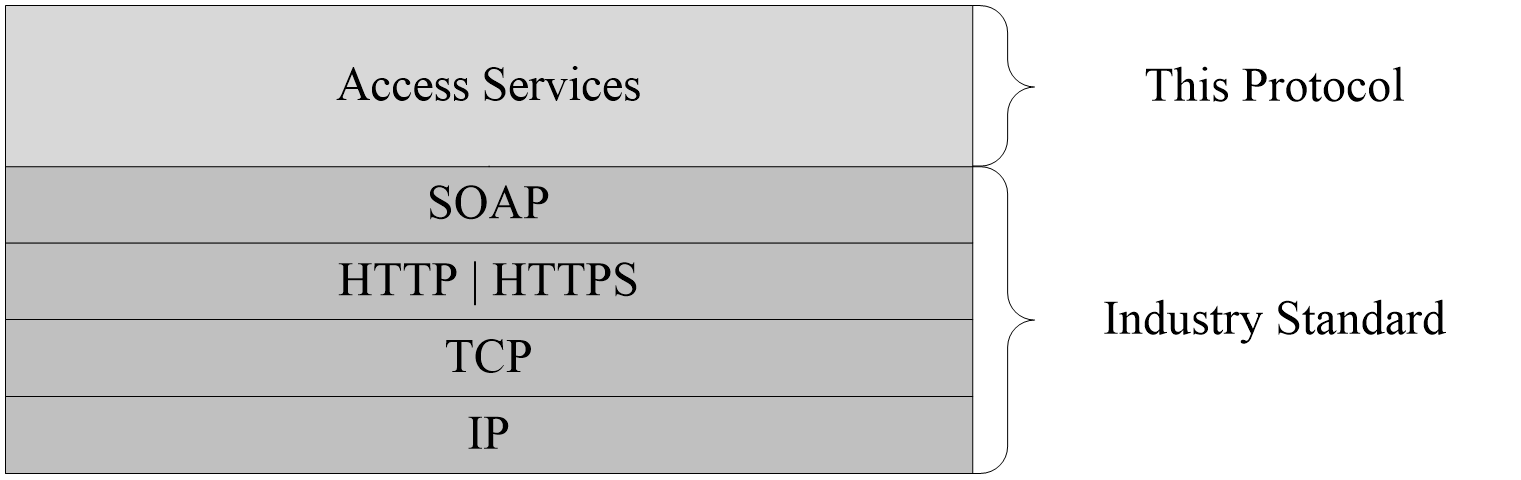 Figure 1: This protocol in relation to other protocolsPrerequisites/PreconditionsThis protocol operates against a site that is identified by a URI that is known by protocol clients. The protocol server endpoint is formed by appending "/_vti_bin/ ACCSRV/AccessServer.asmx" to the site URI. For example:http://www.example.com/Repository/_vti_bin/ ACCSRV/AccessServer.asmx This protocol assumes that authentication has been performed by the underlying protocols.Applicability StatementThe Access Services Web Services Protocol is applicable in the following scenarios:Retrieving user profile information about the current user.Running a data macro on the protocol server.Inserting, updating, or deleting data on the protocol server.Retrieving and setting the Access services site version (section 3.1.1.2).Triggering compilation of a database application.Versioning and Capability NegotiationThis document covers versioning issues in the following areas:Supported Transports: This protocol can be implemented by using transports that support sending Simple Object Access Protocol (SOAP) messages, as described in section 2.1.Protocol Versions: This protocol is not versioned.Capability Negotiation: This protocol does not support version negotiation.Vendor-Extensible FieldsNone.Standards AssignmentsNone.MessagesIn the following sections, the schema definition might differ from the processing rules imposed by the protocol. The WSDL in this specification matches the WSDL that shipped with the product and provides a base description of the schema. The text that introduces the WSDL might specify differences that reflect actual Microsoft product behavior. For example, the schema definition might allow for an element to be empty, null, or not present but the behavior of the protocol as specified restricts the same elements to being non-empty, not null, and present.TransportProtocol servers MUST support SOAP over HTTP or HTTPS. All protocol messages MUST be transported by using HTTP bindings at the transport level.Protocol messages MUST be formatted as specified in either [SOAP1.1] section 4 or [SOAP1.2-1/2007] section 5. Protocol server faults MUST be returned by using either HTTP status codes, as specified in [RFC2616] section 10, or SOAP faults, as specified in [SOAP1.1] section 4.4 or [SOAP1.2-1/2007] section 5.4.If the HTTPS transport is used, a server certificate MUST be deployed.This protocol MAY transmit an additional SOAP header, the ServiceContext header, as specified in [MS-SPSTWS].This protocol does not define any means for activating a protocol server or protocol client. The protocol server MUST be configured and begin listening in an implementation-specific way. In addition, the protocol client MUST know the format and transport that is used by the protocol server, for example, the SOAP format over an HTTP transport.Common Message SyntaxThis section contains common definitions used by this protocol. The syntax of the definitions uses XML schema as defined in [XMLSCHEMA1] and [XMLSCHEMA2], and WSDL as defined in [WSDL].NamespacesThis specification defines and references various XML namespaces using the mechanisms specified in [XMLNS]. Although this specification associates a specific XML namespace prefix for each XML namespace that is used, the choice of any particular XML namespace prefix is implementation-specific and not significant for interoperability.MessagesThis section contains common definitions used by this protocol. The syntax of the definitions uses XML schema as defined in [XMLSCHEMA1] and [XMLSCHEMA2], and WSDL as defined in [WSDL].This specification does not define any common WSDL message definitions.FaultsIn the event of an application error, the protocol server returns a SOAP fault as a response to the operation, as specified in [SOAP1.1] section 4.4 or [SOAP1.2-1/2007] section 5.4.ElementsThis specification does not define any common XML schema element definitions.Complex TypesThe following table summarizes the set of common XML schema complex type definitions defined by this specification. XML schema complex type definitions that are specific to a particular operation are described with the operation.ArrayOfKeyValuePairNamespace: http://schemas.microsoft.com/office/Access/Server/WebServices/AccessServer/An array of KeyValuePair elements.<xs:complexType name="ArrayOfKeyValuePair" xmlns:xs="http://www.w3.org/2001/XMLSchema">  <xs:sequence>    <xs:element minOccurs="0" maxOccurs="unbounded" name="KeyValuePair" type="tns:KeyValuePair"/>  </xs:sequence></xs:complexType>KeyValuePair: Specified in section 2.2.4.2.KeyValuePairNamespace: http://schemas.microsoft.com/office/Access/Server/WebServices/AccessServer/Specifies the name and value of a parameter, as specified in [MS-AXL] section 2.2.3.18, or a return variable, as specified in [MS-AXL] section 2.1.3.3.3, for a data macro, as specified in [MS-AXL] section 2.1.3.<xs:complexType name="KeyValuePair" xmlns:xs="http://www.w3.org/2001/XMLSchema">  <xs:sequence>    <xs:element minOccurs="0" maxOccurs="1" name="Key"/>    <xs:element minOccurs="1" maxOccurs="1" name="Value" nillable="true"/>  </xs:sequence></xs:complexType>Key: A value that uniquely identifies the KeyValuePair within a collection. MUST be present. MUST be of type xs:string or xs:int.Value: Data associated with a given Key, which can have any value as long as the document remains well-formed, as specified in [XML] section 2. MUST be present. MUST be formatted in the data culture of the session.VersionTypeNamespace: http://schemas.microsoft.com/office/Access/Server/WebServices/AccessServer/Specifies the Access Services Site Version (section 3.1.1.2) of a site or subsite formatted as XML. <xs:complexType name="VersionType" xmlns:xs="http://www.w3.org/2001/XMLSchema">  <xs:attribute name="Major" type="xs:int" use="required"/>  <xs:attribute name="Minor" type="xs:int" use="required"/></xs:complexType>Major: The major version of the Access Services Site Version (section 3.1.1.2). Minor: The minor version of the Access Services Site Version (section 3.1.1.2). Simple TypesThe following table summarizes the set of common XML schema simple type definitions defined by this specification. XML schema simple type definitions that are specific to a particular operation are described with the operation.UpdateCommandNamespace: http://schemas.microsoft.com/office/Access/Server/WebServices/AccessServer/The UpdateCommand simple type is used to specify whether an Update element is specifying an Update, Insert, or Delete command.<xs:simpleType name="UpdateCommand" xmlns:xs="http://www.w3.org/2001/XMLSchema">  <xs:restriction base="xs:string">    <xs:enumeration value="u"/>    <xs:enumeration value="i"/>    <xs:enumeration value="d"/>  </xs:restriction></xs:simpleType>The following table specifies the allowable values for the UpdateCommand simple type.AttributesThis specification does not define any common XML schema attribute definitions.GroupsThis specification does not define any common XML schema group definitions.Attribute GroupsThis specification does not define any common XML schema attribute group definitions.Protocol DetailsIn the following sections, the schema definition might be less restrictive than the processing rules imposed by the protocol. The WSDL in this specification matches the WSDL that shipped with the product and provides a base description of the schema. The text that introduces the WSDL specifies additional restrictions that reflect actual Microsoft product behavior. For example, the schema definition might allow for an element to be empty, null, or not present but the behavior of the protocol as specified restricts the same elements to being non-empty, not null, and present.The protocol client side of this protocol is simply a pass-through.  That is, no additional timers or other state is required on the protocol client side of this protocol.  Calls made by the higher-layer protocol or application are passed directly to the transport, and the results returned by the transport are passed directly back to the higher-layer protocol or application.Except where specified, protocol clients SHOULD interpret HTTP Status Codes returned by the protocol server as specified in [RFC2616] section 10.This protocol allows protocol servers to notify protocol clients of application-level faults using SOAP faults. Except where specified, these SOAP faults are not significant for interoperability, and protocol clients can interpret them in an implementation-specific manner.This protocol allows protocol servers to perform implementation-specific authorization checks and notify protocol clients of authorization faults either using HTTP Status Codes or using SOAP faults as specified previously in this section.Server DetailsAbstract Data ModelThis section describes a conceptual model of possible data organization that an implementation maintains to participate in this protocol. The described organization is provided to facilitate the explanation of how the protocol behaves. This document does not mandate that implementations adhere to this model as long as their external behavior is consistent with that described in this document.Access Services Site: A site based on the Access services site template (section 3.1.1.1) that supports Access services site versions (section 3.1.1.2).Lists: Lists, as specified in [MS-WSSTS] section 2.1.2.7, and the list items, as specified in [MS-WSSTS] section 2.1.2.10, contained within them.Data Macro: A set of built-in activities that act upon list items, as specified in the CT_DataMacro element specified in [MS-AXL] section 2.2.3.49. A protocol client can trigger a data macro indirectly through UpdateLists (section 3.1.4.8) or explicitly by calling RunDataMacro (section 3.1.4.5). The status of a data macro instance is obtained by calling GetMacroState (section 3.1.4.3).Access Services Site TemplateThe protocol server MUST have an available site template named "ACCSRV#0". This means that the protocol server MUST list "ACCSRV#0" as a template name in a response to GetSiteTemplate, as specified in [MS-SITESS] section 3.1.4.5, and accept "ACCSRV#0" in the templateName parameter to CreateWeb, as specified in [MS-SITESS] section 3.1.4.9.A site created with the ACCSRV#0 template is used for representing a database application.All sites created with the ACCSRV#0 template MUST contain at least two lists, one with the title "MSysASO" and one with the title "USysApplicationLog", each with schema specified as follows.MSysASOThe MSysASO list is used to specify objects and settings of a database application. Each list item in the list specifies either a single object or a group of settings, depending on the Type field.Each list item in MSysASO MUST have a unique combination of values in their Title and Type fields.The MSysASO list MUST have at least the following fields, with the following FieldDefinitions, as specified in [MS-WSSFO3] section 2.2.7.3.3.2.IDSpecifies a unique identifying value for each list item.TitleSpecifies the name of the object in the database application that is represented by this list item.owshiddenversionSpecifies a value used for conflict detection, as specified in [MS-LISTSWS] section 3.1.4.31.2.1, and by the UpdateLists command specified in section 3.1.4.8.TypeSpecifies the type of object in the database application represented by this list item.The following table specifies the valid values of the Type field and their meanings.When the Type field of this list item is zero, there MUST be a list in this site where the title of the list matches the value of this list item’s Title field. That list specifies the data for the list object represented by this list item.When the Type field is one of the values in the following table, the Title field MUST be the value specified in the table.RevisionSpecifies the number of updates that have been made to this list item that have changed any of the ClientObject, ServerObject, ClientObjectProperties, or Attachments fields.ClientObjectSpecifies a client-specific object of the database application. The contents of this field are created by the client and MUST be ignored by the server.The contents of the ClientObject field depend on the value in the Type field of this list item, as specified in the following table.The ClientObject field MUST be empty for all other values of the Type field.ServerObjectSpecifies an object of the database application using [MS-AXL]. The target XML namespaces used in all the Xml elements referenced in this section are dependent on the Access Services Site Version (section 3.1.1.2) for the current site.The contents of the ServerObject field depend on the value in the Type field of this list item, as specified in the following table.The ServerObject field MUST be empty for all other values of the Type field.ClientObjectPropertiesSpecifies client-specific properties of an object in the database application. The contents of this field are created by the client and MUST be ignored by the server.The ClientObjectProperties field MUST be empty when the value of the Type field in this list item is not an integer between zero and seven inclusive.When the field is not empty, its contents MUST have either been specified by the protocol client directly by a call to UpdateListItems ([MS-LISTSWS] section 3.1.4.31) or UpdateLists (section 3.1.4.8), or obtained from an Object Properties part, as specified in [MS-ACCDT] section 2.1.4.16.FlagsSpecifies whether the object in the database application represented by this list item is a reserved server-specific object. A value of "1" specifies that this object is a reserved server-specific object, which a protocol client MUST NOT make changes to. A value of zero ("0") or an empty field specifies that this is not a reserved server-specific object.AttachmentsSpecifies data for images and themes used by the database application.The contents of the Attachments field depend on the value in the Type field of this list item. If the Type field’s value is specified in the following table, there MUST be one attachment in the Attachments field. The contents of the attachment are specified in the following table.The Attachments field MUST contain zero attachments for all other values of the Type field.USysApplicationLogThe USysApplicationLog list is used to specify a log of events generated by a database application on the protocol server. Each list item in USysApplicationLog contains represents a single event.The USysApplicationLog list MUST have at least the following fields, with the following FieldDefinitions (as specified in [MS-WSSFO3] section 2.2.7.3.3.2).IDSpecifies a unique identifying value for each list item.CreatedSpecifies the Coordinated Universal Time (UTC) time in which this list item was added to the list.owshiddenversionSpecifies a value used for conflict detection, as specified in [MS-LISTSWS] section 3.1.4.31.2.1.CategorySpecifies the type of event represented by this list item.Access Services Site VersionThe Access Services Site Version is used to determine which target XML namespaces are used when referencing application object schemas from [MS-AXL]. This version number MUST consist of a major version and a minor version that can be expressed either as XML as specified in section 2.2.4.3, or as a string as specified in the following ABNF:access-services-site-version = major-version dot minor-versionmajor-version = 1*3DIGITdot = "."minor-version = 1*4DIGIT If the Access Services Site Version is 1.2, the Xml referenced in [MS-AXL] MUST use the target XML namespaces listed in the following table.TimersNone.InitializationNone.Message Processing Events and Sequencing RulesThe following table summarizes the list of operations as defined by this specification.GetAccessServicesVersionThe GetAccessServicesVersion command is used to get the Access Services Site Version (section 3.1.1.2) of the current site or subsite.The following is the WSDL port type specification of the GetAccessServicesVersion WSDL operation.<wsdl:operation name="GetAccessServicesVersion" xmlns:wsdl="http://schemas.xmlsoap.org/wsdl/">  <wsdl:input message="tns:GetAccessServicesVersionSoapIn"/>  <wsdl:output message="tns:GetAccessServicesVersionSoapOut"/></wsdl:operation>The protocol client sends a GetAccessServicesVersionSoapIn request message and the protocol server sends a GetAccessServicesVersionSoapOut response message as follows:In the event of an application error on the protocol server during this operation, a SOAP fault is returned, as described in section 2.2.2.1. If the GetAccessServicesVersionSoapIn request message is sent to an Access Services site, the protocol server MUST return the Access Services Site Version of that site. If the request was sent to a site that is not an Access Services site, the protocol server MUST return a major version of "-1" and a minor version of zero ("0").MessagesThe following table summarizes the set of WSDL message definitions that are specific to this operation.GetAccessServicesVersionSoapInThe request WSDL message for the GetAccessServicesVersion WSDL operation.The SOAP action value is:http://schemas.microsoft.com/office/Access/Server/WebServices/AccessServer/GetAccessServicesVersionThe SOAP body contains the GetAccessServicesVersion element.GetAccessServicesVersionSoapOutThe response WSDL message for the GetAccessServicesVersion WSDL operation.The SOAP body contains the GetAccessServicesVersionResponse element.ElementsThe following table summarizes the XML schema element definitions that are specific to this operation.GetAccessServicesVersionThe GetAccessServicesVersion element specifies the input data for the GetAccessServicesVersion WSDL operation.<xs:element name="GetAccessServicesVersion" xmlns:xs="http://www.w3.org/2001/XMLSchema">  <xs:complexType/></xs:element>GetAccessServicesVersionResponseThe GetAccessServicesVersionResponse element specifies the result data for the GetAccessServicesVersion WSDL operation.<xs:element name="GetAccessServicesVersionResponse" xmlns:xs="http://www.w3.org/2001/XMLSchema">  <xs:complexType>    <xs:sequence>      <xs:element minOccurs="1" maxOccurs="1" name="Version" nillable="true" type="tns:VersionType"/>    </xs:sequence>  </xs:complexType></xs:element>Version: The Access Services Site Version of the site or subsite as specified in section 2.2.4.3.Complex TypesNone.Simple TypesNone.AttributesNone.GroupsNone.Attribute GroupsNone.GetCurrentUserInfoThe GetCurrentUserInfo operation returns XML that describes the user profile being used when sending requests to the protocol server.The following is the WSDL port type specification of the GetCurrentUserInfo WSDL operation.<wsdl:operation name="GetCurrentUserInfo" xmlns:wsdl="http://schemas.xmlsoap.org/wsdl/">  <wsdl:input message="tns:GetCurrentUserInfoSoapIn"/>  <wsdl:output message="tns:GetCurrentUserInfoSoapOut"/></wsdl:operation>The protocol client sends a GetCurrentUserInfoSoapIn request message and the protocol server responds with a GetCurrentUserInfoSoapOut response message as follows:In the event of an application error on the protocol server during this operation, a SOAP fault is returned as described in section 2.2.2.1. Otherwise, the protocol server MUST respond with a GetCurrentUserInfoSoapOut response message that contains information about the user profile.MessagesThe following table summarizes the set of WSDL message definitions that are specific to this operation.GetCurrentUserInfoSoapInThe request WSDL message for the GetCurrentUserInfo WSDL operation.The SOAP action value is:http://schemas.microsoft.com/office/Access/Server/WebServices/AccessServer/GetCurrentUserInfoThe SOAP body contains the GetCurrentUserInfo element.GetCurrentUserInfoSoapOutThe response WSDL message for the GetCurrentUserInfo WSDL operation.The SOAP body contains the GetCurrentUserInfoResponse element.ElementsThe following table summarizes the XML schema element definitions that are specific to this operation.GetCurrentUserInfoThe GetCurrentUserInfo element specifies the input data for the GetCurrentUserInfo WSDL operation.<xs:element name="GetCurrentUserInfo" xmlns:xs="http://www.w3.org/2001/XMLSchema">  <xs:complexType/></xs:element>GetCurrentUserInfoResponseThe GetCurrentUserInfoResponse element specifies the result data for the GetCurrentUserInfo WSDL operation.<xs:element name="GetCurrentUserInfoResponse" xmlns:xs="http://www.w3.org/2001/XMLSchema">  <xs:complexType>    <xs:sequence>      <xs:element minOccurs="0" maxOccurs="1" name="GetCurrentUserInfoResult">        <xs:complexType mixed="true">          <xs:sequence>            <xs:any/>          </xs:sequence>        </xs:complexType>      </xs:element>    </xs:sequence>  </xs:complexType></xs:element>GetCurrentUserInfoResult: This element MUST be present and MUST have one child element named GetCurrentUserInfo. The GetCurrentUserInfo element MUST be present and MUST have two child elements. The first MUST be an element named User of type User, as specified in [MS-UGS] section 2.2.4.7. The second element MUST be named Groups and be of type Groups, as specified in [MS-UGS] section 2.2.4.2.Complex TypesNone.Simple TypesNone.AttributesNone.GroupsNone.Attribute GroupsNone.GetDataMacroStateThe GetDataMacroState command is used to get the current state of a data macro ([MS-AXL] section 2.1.3.2).The following is the WSDL port type specification of the GetDataMacroState WSDL operation.<wsdl:operation name="GetDataMacroState" xmlns:wsdl="http://schemas.xmlsoap.org/wsdl/">  <wsdl:input message="tns:GetDataMacroStateSoapIn"/>  <wsdl:output message="tns:GetDataMacroStateSoapOut"/></wsdl:operation>The protocol client sends a GetDataMacroStateSoapIn request message and the protocol server sends a GetDataMacroStateSoapOut response message, as follows:If the specified macroToken element is a valid string that represents a data macro that was triggered on the protocol server, the protocol server MUST respond with the current state of the data macro.If the specified macroToken is not a valid string, or does not represent a data macro on the protocol server, a SOAP fault is returned as described in section 2.2.2.1.MessagesThe following table summarizes the set of WSDL message definitions that are specific to this operation.GetDataMacroStateSoapInThe request WSDL message for the GetDataMacroState WSDL operation.The SOAP action value is:http://schemas.microsoft.com/office/Access/Server/WebServices/AccessServer/GetDataMacroStateThe SOAP body contains the GetDataMacroState element.GetDataMacroStateSoapOutThe response WSDL message for the GetDataMacroState WSDL operation.The SOAP body contains the GetDataMacroStateResponse element.ElementsThe following table summarizes the XML schema element definitions that are specific to this operation.GetDataMacroStateThe GetDataMacroState element specifies the input data for the GetDataMacroState WSDL operation.<xs:element name="GetDataMacroState" xmlns:xs="http://www.w3.org/2001/XMLSchema">  <xs:complexType>    <xs:sequence>      <xs:element minOccurs="0" maxOccurs="1" name="macroToken" type="xs:string"/>    </xs:sequence>  </xs:complexType></xs:element>macroToken: The identifier of a data macro instance. This element MUST be present, and MUST have a value obtained from one of the following:The RunDataMacroResult element of a RunDataMacroResponse element returned by the RunDataMacro operation as specified in section 3.1.4.5.2.2.The mit attribute of an Update element in an UpdateListsReponse element returned by the UpdateLists operation as specified in section 3.1.4.8.2.2.GetDataMacroStateResponseThe GetDataMacroStateResponse element specifies the result data for the GetDataMacroState WSDL operation.<xs:element name="GetDataMacroStateResponse" xmlns:xs="http://www.w3.org/2001/XMLSchema">  <xs:complexType>    <xs:sequence>      <xs:element minOccurs="0" maxOccurs="1" name="GetDataMacroStateResult" type="tns:DataMacroInstanceState"/>    </xs:sequence>  </xs:complexType></xs:element>GetDataMacroStateResult: The current state of the data macro instance as specified in section 3.1.4.3.3.1. MUST be specified.Complex TypesThe following table summarizes the XML schema complex type definitions that are specific to this operation.DataMacroInstanceStateNamespace: http://schemas.microsoft.com/office/Access/Server/WebServices/AccessServer/The state of a data macro instance on the server, including any errors and return variables, as specified in [MS-AXL] section 2.1.3.3.3.<xs:complexType name="DataMacroInstanceState" xmlns:xs="http://www.w3.org/2001/XMLSchema">  <xs:sequence>    <xs:element minOccurs="1" maxOccurs="1" name="State" type="tns:DataMacroState"/>    <xs:element minOccurs="1" maxOccurs="1" name="ErrorNumber" type="xs:int"/>    <xs:element minOccurs="0" maxOccurs="1" name="ErrorDescription" type="xs:string"/>    <xs:element minOccurs="0" maxOccurs="1" name="ReturnVars" type="tns:ArrayOfKeyValuePair"/>  </xs:sequence></xs:complexType>State: The current state of the data macro instance as specified in section 3.1.4.3.4.1.ErrorNumber: The error number returned by the data macro.  See [MS-AXL] section 2.2.5.1.14.ErrorDescription: The error description returned by the data macro. See [MS-AXL] section 2.2.5.1.14.ReturnVars: Specifies the return variables, as specified in [MS-AXL] section 2.1.3.3.3, of the data macro. This MUST be an ArrayOfKeyValuePair, as specified in section 2.2.4.1, that MUST contain a KeyValuePair for each return variable returned from the data macro, and the Key of the KeyValuePair MUST be the same as the name of the return variable it is representing.Simple TypesThe following table summarizes the XML schema simple type definitions that are specific to this operation.DataMacroStateNamespace: http://schemas.microsoft.com/office/Access/Server/WebServices/AccessServer/The current state of a data macro instance.<xs:simpleType name="DataMacroState" xmlns:xs="http://www.w3.org/2001/XMLSchema">  <xs:restriction base="xs:string">    <xs:enumeration value="Error"/>    <xs:enumeration value="Running"/>    <xs:enumeration value="Complete"/>  </xs:restriction></xs:simpleType>The following table specifies the allowable values for the DataMacroState simple type.AttributesNone.GroupsNone.Attribute GroupsNone.GetServerInformationThe GetServerInformation command is used to get information about which Access Services Site Versions (section 3.1.1.2) the protocol server supports and the Access Services Site Version of the current site or subsite.The following is the WSDL port type specification of the GetServerInformation WSDL operation.<wsdl:operation name="GetServerInformation" xmlns:wsdl="http://schemas.xmlsoap.org/wsdl/">  <wsdl:input message="tns:GetServerInformationSoapIn"/>  <wsdl:output message="tns:GetServerInformationSoapOut"/></wsdl:operation>The protocol client sends a GetServerInformationSoapIn request message, and the protocol server sends a GetServerInformationSoapOut response message, as follows:In the event of an application error on the protocol server during this operation, a SOAP fault is returned, as described in section 2.2.2.1.Otherwise, the protocol server MUST respond with a GetServerInformationSoapOut response message that contains information about the Access Services Site Version (section 3.1.1.2) supported on the protocol server.  If the GetServerInformationSoapIn request message is sent to an Access Services site or subsite, the protocol server MUST also return the Access Services Site Version of that site or subsite. If the request was sent to a top-level site of a site collection, or a site that is not an Access Services site, the protocol server MUST return a major version of "-1" and a minor version of zero ("0").MessagesThe following table summarizes the set of WSDL message definitions that are specific to this operation.GetServerInformationSoapInThe request WSDL message for the GetServerInformation WSDL operation.The SOAP action value is:http://schemas.microsoft.com/office/Access/Server/WebServices/AccessServer/GetServerInformationThe SOAP body contains the GetServerInformation element.GetServerInformationSoapOutThe response WSDL message for the GetServerInformation WSDL operation.The SOAP body contains the GetServerInformationResponse element.ElementsThe following table summarizes the XML schema element definitions that are specific to this operation.GetServerInformationThe GetServerInformation element specifies the input data for the GetServerInformation WSDL operation.<xs:element name="GetServerInformation" xmlns:xs="http://www.w3.org/2001/XMLSchema">  <xs:complexType/></xs:element>GetServerInformationResponseThe GetServerInformationResponse element specifies the result data for the GetServerInformation WSDL operation.<xs:element name="GetServerInformationResponse" xmlns:xs="http://www.w3.org/2001/XMLSchema">  <xs:complexType>    <xs:sequence>      <xs:element minOccurs="1" maxOccurs="1" name="AccessServerInformation" nillable="true" type="tns:AccessServerInformationType"/>    </xs:sequence>  </xs:complexType></xs:element>AccessServerInformation: Information about the minimum and maximum Access Services Site Version, as specified in section 3.1.1.2, supported by the protocol server, and the current Access Services Site Version, as specified in section 3.1.4.4.3.1.Complex TypesThe following table summarizes the XML schema complex type definitions that are specific to this operation.AccessServerInformationTypeNamespace: http://schemas.microsoft.com/office/Access/Server/WebServices/AccessServer/The AccessServerInformationType complex type contains information about the minimum and maximum Access Services Site Version (section 3.1.1.2) the protocol server supports, and the Access Services Site Version of the current site or subsite. <xs:complexType name="AccessServerInformationType" xmlns:xs="http://www.w3.org/2001/XMLSchema">  <xs:sequence>    <xs:element minOccurs="0" maxOccurs="1" name="MinimumAccessServicesVersion" type="tns:VersionType"/>    <xs:element minOccurs="0" maxOccurs="1" name="MaximumAccessServicesVersion" type="tns:VersionType"/>    <xs:element minOccurs="0" maxOccurs="1" name="SiteVersion" type="tns:VersionType"/>  </xs:sequence></xs:complexType>MinimumAccessServicesVersion: The minimum Access Services Site Version that is supported on the protocol server. The format of this element MUST be as specified in section 2.2.4.3.MaximumAccessServicesVersion: The maximum Access Services Site Version that is supported on the protocol server. The format of this element MUST be as specified in section 2.2.4.3.SiteVersion: The current Access Services Site Version of the site or subsite, as specified in section 2.2.4.3. If the request was sent to a top-level site of a site collection, this MUST have a major version of "-1" and a minor version of zero ("0").Simple TypesNone.AttributesNone.GroupsNone.Attribute GroupsNone.RunDataMacro The RunDataMacro operation triggers the running of a data macro ([MS-AXL] section 2.2.1.5).The following is the WSDL port type specification of the RunDataMacro WSDL operation.<wsdl:operation name="RunDataMacro" xmlns:wsdl="http://schemas.xmlsoap.org/wsdl/">  <wsdl:input message="tns:RunDataMacroSoapIn"/>  <wsdl:output message="tns:RunDataMacroSoapOut"/></wsdl:operation>The protocol client sends a RunDataMacroSoapIn request message and the protocol server responds with a RunDataMacroSoapOut response message as follows:In the event of an application error on the protocol server during this operation, a SOAP fault is returned as described in section 2.2.2.1.If the macro name specified by the protocol client does not match the name of a data macro on the protocol server, a SOAP fault is returned as described in section 2.2.2.1.Otherwise, the protocol server MUST respond with a RunDataMacroSoapOut response message that contains an identifier for the data macro instance the protocol server started.MessagesThe following table summarizes the set of WSDL message definitions that are specific to this operation.RunDataMacroSoapInThe request WSDL message for the RunDataMacro WSDL operation.The SOAP action value is:http://schemas.microsoft.com/office/Access/Server/WebServices/AccessServer/RunDataMacroThe SOAP body contains the RunDataMacro element.RunDataMacroSoapOutThe response WSDL message for the RunDataMacro WSDL operation.The SOAP body contains the RunDataMacroResponse element.ElementsThe following table summarizes the XML schema element definitions that are specific to this operation.RunDataMacroThe RunDataMacro element specifies the input data for the RunDataMacro WSDL operation.<xs:element name="RunDataMacro" xmlns:xs="http://www.w3.org/2001/XMLSchema">  <xs:complexType>    <xs:sequence>      <xs:element minOccurs="0" maxOccurs="1" name="macroName" type="xs:string"/>      <xs:element minOccurs="0" maxOccurs="1" name="parameters" type="tns:ArrayOfKeyValuePair"/>    </xs:sequence>  </xs:complexType></xs:element>macroName: The name of the data macro to be run. MUST be specified. The value of macroName MUST be the title of a list within the current site, followed by a period, followed by the name of the data macro to run. The title of the list and the name of the data macro MUST be of type ST_ObjectName, as specified in [MS-AXL] section 2.2.4.1. If the title of the list contains a space, it MUST be surrounded by square brackets. If the name of the data macro contains a space, it MUST be surrounded by square brackets.parameters: Specifies the parameters for the data macro. MUST be present if the data macro requires parameters, as specified in the Parameters element of a CT_DataMacro, as specified in ([MS-AXL] section 2.2.3.49. Comparisons between the Key in a KeyValuePair and the parameters in a data macro MUST be case insensitive. If a parameter is specified in more than one KeyValuePair, the protocol server MUST use the last Value. If any Key in KeyValuePair does not match a parameter in the data macro, it MUST be ignored.RunDataMacroResponseThe RunDataMacroResponse element specifies the result data for the RunDataMacro WSDL operation.<xs:element name="RunDataMacroResponse" xmlns:xs="http://www.w3.org/2001/XMLSchema">  <xs:complexType>    <xs:sequence>      <xs:element minOccurs="0" maxOccurs="1" name="RunDataMacroResult" type="xs:string"/>    </xs:sequence>  </xs:complexType></xs:element>RunDataMacroResult: A new identifier for the data macro instance that was triggered. MUST be specified. This identifier can be supplied to GetDataMacroState (section 3.1.4.3) to obtain state information about the data macro instance. Complex TypesNone.Simple TypesNone.AttributesNone.GroupsNone.Attribute GroupsNone.SetAccessServicesVersionThe SetAccessServicesVersion command is used to set the Access Services Site Version (section 3.1.1.2) of the current site or subsite.The following is the WSDL port type specification of the SetAccessServicesVersion WSDL operation.<wsdl:operation name="SetAccessServicesVersion" xmlns:wsdl="http://schemas.xmlsoap.org/wsdl/">  <wsdl:input message="tns:SetAccessServicesVersionSoapIn"/>  <wsdl:output message="tns:SetAccessServicesVersionSoapOut"/></wsdl:operation>The protocol client sends a SetAccessServicesVersionSoapIn request message and the protocol server sends a SetAccessServicesVersionSoapOut response message as follows:In the event of an application error on the protocol server during this operation, a SOAP fault is returned as described in section 2.2.2.1.If the version specified by Version is not supported by the protocol server, or is an invalid VersionType, a SOAP fault is returned as described in section 2.2.2.1.Otherwise, if the protocol server is a site, set the Access Services Site Version (section 3.1.1.2) to the values specified by the Version element of the request. The protocol server MUST respond with a SetAccessServicesVersionSoapOut response message.MessagesThe following table summarizes the set of WSDL message definitions that are specific to this operation.SetAccessServicesVersionSoapInThe request WSDL message for the SetAccessServicesVersion WSDL operation.The SOAP action value is:http://schemas.microsoft.com/office/Access/Server/WebServices/AccessServer/SetAccessServicesVersionThe SOAP body contains the SetAccessServicesVersion element.SetAccessServicesVersionSoapOutThe response WSDL message for the SetAccessServicesVersion WSDL operation.The SOAP body contains the SetAccessServicesVersionResponse element.ElementsThe following table summarizes the XML schema element definitions that are specific to this operation.SetAccessServicesVersionThe SetAccessServicesVersion element specifies the input data for the SetAccessServicesVersion WSDL operation.<xs:element name="SetAccessServicesVersion" xmlns:xs="http://www.w3.org/2001/XMLSchema">  <xs:complexType>    <xs:sequence>      <xs:element minOccurs="1" maxOccurs="1" name="Version" nillable="true" type="tns:VersionType"/>    </xs:sequence>  </xs:complexType></xs:element>Version: The version of the site or subsite as specified in section 2.2.4.3.SetAccessServicesVersionResponseThe SetAccessServicesVersionResponse element specifies the result data for the SetAccessServicesVersion WSDL operation.<xs:element name="SetAccessServicesVersionResponse" xmlns:xs="http://www.w3.org/2001/XMLSchema">  <xs:complexType/></xs:element>Complex TypesNone.Simple TypesNone.AttributesNone.GroupsNone.Attribute GroupsNone.StartCompilationThe StartCompilation command is used to notify a protocol server to start compiling the database application defined in the MSysASO list (section 3.1.1.1.1) of the current site or subsite from the object definitions stored within that list.The following is the WSDL port type specification of the StartCompilation WSDL operation.<wsdl:operation name="StartCompilation" xmlns:wsdl="http://schemas.xmlsoap.org/wsdl/">  <wsdl:input message="tns:StartCompilationSoapIn"/>  <wsdl:output message="tns:StartCompilationSoapOut"/></wsdl:operation>The protocol client sends a StartCompilationSoapIn request message and the protocol server responds with a StartCompilationSoapOut response message as follows:In the event of an application error on the protocol server during this operation, a SOAP fault is returned as described in section 2.2.2.1.Otherwise, the protocol server MUST respond with a StartCompilationSoapOut response message.MessagesThe following table summarizes the set of WSDL message definitions that are specific to this operation.StartCompilationSoapInThe request WSDL message for the StartCompilation WSDL operation.The SOAP action value is:http://schemas.microsoft.com/office/Access/Server/WebServices/AccessServer/StartCompilationThe SOAP body contains the StartCompilation element.StartCompilationSoapOutThe response WSDL message for the StartCompilation WSDL operation.The SOAP body contains the StartCompilationResponse element.ElementsThe following table summarizes the XML schema element definitions that are specific to this operation.StartCompilationThe StartCompilation element specifies the input data for the StartCompilation WSDL operation.<xs:element name="StartCompilation" xmlns:xs="http://www.w3.org/2001/XMLSchema">  <xs:complexType/></xs:element>StartCompilationResponseThe StartCompilationResponse element specifies the result data for the StartCompilation WSDL operation.<xs:element name="StartCompilationResponse" xmlns:xs="http://www.w3.org/2001/XMLSchema">  <xs:complexType/></xs:element>Complex TypesNone.Simple TypesNone.AttributesNone.GroupsNone.Attribute GroupsNone.UpdateListsThe UpdateLists operation is used to insert, update, and delete list items in one or more lists.The following is the WSDL port type specification of the UpdateLists WSDL operation.<wsdl:operation name="UpdateLists" xmlns:wsdl="http://schemas.xmlsoap.org/wsdl/">  <wsdl:input message="tns:UpdateListsSoapIn"/>  <wsdl:output message="tns:UpdateListsSoapOut"/></wsdl:operation>The protocol client sends an UpdateListsSoapIn request message and the protocol server sends an UpdateListsSoapOut response message that consists of zero or more u elements. The protocol server MUST process each u element as follows:If the list name specified in the ln attribute of the u element is a valid GUID and corresponds to the identifier of a list on the site, use that list for the operation.If the specified list name is not a valid GUID or does not correspond to the identifier of a list on the site, check if the list name corresponds to the title of a list on the site. If it does, use that list if performing either an Insert or Update command. If the list name corresponds to the title of a list on the site and performing a Delete command, return an error code of "-2130575322" in the ec attribute of the u element in the response that corresponds to this part of the request.If the specified list name does not match a list based on either of the two previous conditions, the protocol server MUST return a SOAP fault, as described in section 2.2.2.1.If there is a macro token specified in the mit element of the request, the protocol server MUST wait for the data macro that corresponds to that macro token to finish running before processing the u elements. If the request times out in an implementation-specific period of time, the protocol server MUST return an error code of "-2147467259" in the ec attribute of the u elements that failed to be updated.Otherwise, the protocol server MUST process the operations on the list and return success or failure in the ec attribute of the u element in the response that corresponds to this part of the request.MessagesThe following table summarizes the set of WSDL message definitions that are specific to this operation.UpdateListsSoapInThe request WSDL message for the UpdateLists WSDL operation.The SOAP action value is:http://schemas.microsoft.com/office/Access/Server/WebServices/AccessServer/UpdateListsThe SOAP body contains the UpdateLists element.UpdateListsSoapOutThe response WSDL message for the UpdateLists WSDL operation.The SOAP body contains the UpdateListsResponse element.ElementsThe following table summarizes the XML schema element definitions that are specific to this operation.UpdateListsThe UpdateLists element specifies the input data for the UpdateLists WSDL operation.<xs:element name="UpdateLists" xmlns:xs="http://www.w3.org/2001/XMLSchema">  <xs:complexType>    <xs:sequence>      <xs:element minOccurs="0" maxOccurs="unbounded" name="u" type="tns:Update"/>      <xs:element minOccurs="1" maxOccurs="1" name="par" type="xs:boolean"/>      <xs:element minOccurs="1" maxOccurs="1" name="mit" nillable="true" type="xs:string"/>    </xs:sequence>  </xs:complexType></xs:element>u: Specifies an operation to perform on a list item. MUST be specified.The following table lists the three different operations that can be performed on a list item. For more information about constructing a u element, see section 3.1.4.8.3.1There are two types of fields specified by the n attribute of an f element of the u element that require special treatment:owshiddenversion fieldlookup fieldsThe owshiddenversion field, as specified in [MS-WSSTS] section 2.4.2, is used for conflict detection as follows:Insert operations MUST NOT have a value specified for the owshiddenversion field by the protocol client.Update operations use the owshiddenversion field as follows:When the owshiddenversion field is not specified by the protocol client, the protocol server MUST overwrite any changes in the list item or return an error code in the ec attribute of the u element in the protocol server’s response to this update indicating why the update failed.When the owshiddenversion value specified by the protocol client is equal to the owshiddenversion field’s value for the list item on the protocol server, the protocol server MUST update the list item or return an error code in the ec attribute of the u element in the protocol server’s response to this update indicating why the update failed. The protocol server MUST NOT update this field with the value that the protocol client includes in the request.When the owshiddenversion specified by the protocol client is different from the current value of the owshiddenversion field for the list item on the protocol server, the protocol server MUST return error code "-2130575305" and return all of the values of the fields currently stored on the protocol server using the f elements of the u element in the response that corresponds to the current update.Delete operations MUST have a value specified for the owshiddenversion field by the protocol client. Delete operations use the owshiddenversion field as follows:When the owshiddenversion value specified by the protocol client is equal to the owshiddenversion field’s value for the list item on the protocol server, the protocol server MUST delete the list item or return an error code in the ec attribute of the u element in the protocol server’s response to this update indicating why the delete failed.When the owshiddenversion specified by the protocol client is different from the current value of the owshiddenversion field for the list item on the protocol server, the protocol server MUST return error code "-2130575339" and return all of the values of the fields currently stored on the protocol server using the f elements of the u element in the response that corresponds to the current update.If the field is a lookup field, as specified in [MS-WSSTS] section 2.3.1, the value MUST match a list item identifier in the target list of the lookup, or the protocol server MUST perform identifier fix up on the list item as specified in the following paragraph. The value of a lookup field might refer to a list item that is being inserted in the same UpdateListsSoapIn request.If a lookup field is referenced in an f element of a u element with cmd attribute value "i" in a request from the protocol client, and the value of that lookup field, as specified by the v attribute of the f element, is set to a value that does not correspond to a list item identifier in the target list of the lookup, the list item that is the target of the lookup field has not yet been added to the protocol server. In this case, the value of the lookup field MUST reference the id of a u element in the current UpdateLists request, or the current UpdateLists request MUST have the par element set to "true". If the value of the lookup field references the id of a u element with cmd attribute value "i" in the current UpdateLists request, the protocol server MUST process the other updates in the UpdateLists request before attempting to process this update. After processing the other updates and assigning list item identifiers to any list items inserted by the UpdateLists request, the protocol server MUST replace the value of the lookup field with the actual list item identifier that the protocol server assigned to the inserted list item in the current request that had the id that matched the value of the lookup field, and expressed as specified in [MS-WSSTS] section 2.4.1. If the target of the lookup is not included in a previous u element from the current u element with cmd attribute value "i" in the same protocol client request, the protocol server MUST return an error in the ec attribute of the u element in the protocol server’s response to this update, and MUST NOT commit any data for the current u element unless the par element of this UpdateLists request is set to "true", as specified in the following paragraph.par: The value of this parameter determines whether insert operations in this update are treated as regular inserts or partial inserts. If par is set to "true", all u elements with a cmd attribute of value "i" are treated as partial inserts. Partial inserts can be used when the target of a lookup in a new list item will be inserted in a future request. In a partial insert, the server MUST commit any valid data in the u element, and MUST attempt to fix values in lookup fields, as specified in the preceding paragraph. If the protocol server cannot set a lookup field’s value, the protocol server behavior is as follows:If the lookup field is not required to have a value, the protocol server MUST return "–2130575159" in the ec attribute of the u element in the protocol server’s response to this update and MUST commit any valid data in the u element. A value MUST NOT be committed for the lookup field of this list item.If the lookup field is required to have a value, the protocol server MUST return "-2130575163" in the ec attribute of the u element in the protocol server’s response to this update and MUST NOT commit any data from the u element.If par is set to "false", all u elements with a cmd attribute value "i" will be treated as regular inserts. If all data in the u element is valid after attempting to fix values in the lookup fields, as previously specified, the protocol server MUST commit those values in a new list item. If the protocol server cannot set a lookup field’s value for a u element, it must return "-2130575159" in the ec attribute of the u element in the protocol server’s response to this update and MUST NOT commit any data from the u element.mit: A macro token representing a data macro instance. If a macro token is specified, the protocol server MUST wait for the data macro instance to complete before attempting the update, and the macro token MUST have come from an UpdateListsResultInfo or a RunDataMacroResponse.UpdateListsResponseThe UpdateListsResponse element specifies the result data for the UpdateLists WSDL operation.<xs:element name="UpdateListsResponse" xmlns:xs="http://www.w3.org/2001/XMLSchema">  <xs:complexType>    <xs:sequence>      <xs:element minOccurs="0" maxOccurs="1" name="UpdateListsResult" type="tns:UpdateListsResultInfo"/>    </xs:sequence>  </xs:complexType></xs:element>UpdateListsResult: Specifies the results for the UpdateLists request sent by the protocol client.The number of elements in UpdateListsResult MUST be equal to the number of Update elements in the UpdateLists element supplied to the operation.  If any of the Update elements use the ut attribute, the matching Update element in the response MUST have the same value for the ut attribute.  This allows the protocol client to match responses and requests.If a field has its Hidden attribute set to "true", as specified in [MS-WSSFO3] section 2.2.7.3.3.2, and the field is not the ID field or the owshiddenversion field, as specified in [MS-WSSTS] section 2.4.2, the protocol server MUST NOT return these fields to the client in any response. Fields of this type will be referenced later in insert and update responses.For an insert request, if the operation is successful, the protocol server MUST return all of the fields that were created on the protocol server for the new list item, except for the fields that are hidden as specified earlier. The protocol server MUST return a new unique list item identifier as the id attribute of the response, which the protocol client MUST use to reference the list item in subsequent update or delete requests. If the operation is successful, the protocol server MUST set ec to zero ("0") and em to an empty string. Otherwise, the protocol server MUST set ec to an error code and MUST set em to an error message. See section 3.1.4.8.3.1 for a list of error codes.For an update request, if the operation is successful, the protocol server MUST return all of the fields that have changed on the server, except for the fields that are hidden as specified earlier. The protocol server MUST return the columns owshiddenversion, Modified, and Editor, as defined in [MS-WSSTS] section 2.4.2, even if these fields have not changed. If the operation is successful, the protocol server MUST set ec to zero ("0") and em to an empty string. Otherwise, the protocol MUST set ec to an error code and MUST set em to an error message. See section 3.1.4.8.3.1 for a list of error codes.For a delete request, if the operation is successful, the protocol server MUST return a u element with no f elements, and MUST set ec to zero ("0") and em to an empty string.  If the operation is not successful, the protocol MUST set ec to an appropriate error code and MUST set em to an error message.  See section 3.1.4.8.3.1 for a list of error codes.Complex TypesThe following table summarizes the XML schema complex type definitions that are specific to this operation.UpdateNamespace: http://schemas.microsoft.com/office/Access/Server/WebServices/AccessServer/The Update complex type contains information about an insert, update, or delete to a particular list item.<xs:complexType name="Update" xmlns:xs="http://www.w3.org/2001/XMLSchema">  <xs:sequence>    <xs:element minOccurs="0" maxOccurs="unbounded" name="f" nillable="true" type="tns:FieldValue"/>  </xs:sequence>  <xs:attribute name="ec" type="xs:int" use="required"/>  <xs:attribute name="em" type="xs:string"/>  <xs:attribute name="cmd" type="tns:UpdateCommand" use="required"/>  <xs:attribute name="ut" type="xs:string"/>  <xs:attribute name="ln" type="xs:string"/>  <xs:attribute name="id" type="xs:int" use="required"/></xs:complexType>f: The FieldValue elements to be updated or that have been updated. See section 3.1.4.8.3.2 for details.ec: The error code returned for this Update. This MUST only be set in a protocol server response. If the operation described by the current Update succeeded, this MUST be set to zero ("0"). The following table specifies error codes that MUST be returned for particular scenarios.em: The error message returned for this Update. This MUST only be set in a protocol server response.cmd: Specifies which UpdateCommand is being executed in this Update. MUST be present. See section 2.2.5.1 for details.ut: An update tag used by the protocol client to associate protocol client requests with protocol server responses. If the protocol client is sending multiple Update elements in an UpdateLists request, the protocol client MUST specify a monotonically incrementing integer for ut, and the protocol server MUST send a reply with the same ut. If the protocol client is sending a single Update in the UpdateLists request, the protocol client MUST set ut to zero ("0"), and the protocol server MUST send a response with ut set to zero ("0").ln: The title or list identifier of the list that is being updated. MUST be present.id: The list item identifier for the list item being updated. MUST be present.FieldValueNamespace: http://schemas.microsoft.com/office/Access/Server/WebServices/AccessServer/The FieldValue complex type contains the name and value of a field for a specific list item.<xs:complexType name="FieldValue" xmlns:xs="http://www.w3.org/2001/XMLSchema">  <xs:attribute name="n" type="xs:string"/>  <xs:attribute name="v" type="xs:string"/></xs:complexType>n: Specifies the field internal name of a field in the list.v: Specifies the value of the field. If present, MUST be a string representation of a value that matches the data type of the field specified by the n attribute, and MUST be formatted in the data culture of the session. UpdateListsResultInfoNamespace: http://schemas.microsoft.com/office/Access/Server/WebServices/AccessServer/The results of an UpdateLists request. <xs:complexType name="UpdateListsResultInfo" xmlns:xs="http://www.w3.org/2001/XMLSchema">  <xs:sequence>    <xs:element minOccurs="1" maxOccurs="1" name="mit" nillable="true" type="xs:string"/>    <xs:element minOccurs="0" maxOccurs="unbounded" name="Update" type="tns:Update"/>  </xs:sequence></xs:complexType>mit: If the protocol server has triggered an AfterInsert, AfterUpdate, or AfterDelete data macro, as specified in [MS-AXL] section 2.1.3.2, in response to this update, this attribute specifies a macro token that can be used as an input to GetDataMacroState or UpdateLists operations. If the protocol server does not trigger an AfterInsert, AfterUpdate, or AfterDelete data macro, mit MUST be NULL.Update: An array of Update. Specifies the results of all of the updates that were executed as part of the UpdateLists request. See section 3.1.4.8.3.1.Simple TypesNone.AttributesNone.GroupsNone.Attribute GroupsNone.Timer EventsNone.Other Local EventsNone.Protocol ExamplesGetCurrentUserInfoThis example describes how GetCurrentUserInfo method works. To get the current user information, the protocol client sends the following message to the protocol server:<?xml version="1.0" encoding="utf-8"?><soap:Envelope xmlns:soap="http://schemas.xmlsoap.org/soap/envelope/">  <soap:Body>    <GetCurrentUserInfo      xmlns="http://schemas.microsoft.com/office/Access/Server/WebServices/AccessServer/">     </GetCurrentUserInfo>   </soap:Body></soap:Envelope>The protocol server then responds with the following:<?xml version="1.0" encoding="utf-8"?><soap:Envelope xmlns:soap="http://schemas.xmlsoap.org/soap/envelope/">  <soap:Body>    <GetCurrentUserInfoResponse xmlns="http://schemas.microsoft.com/office/Access/Server/WebServices/AccessServer/">      <GetCurrentUserInfoResult>        <GetCurrentUserInfo xmlns="http://schemas.microsoft.com/office/Access/Server/WebServices/AccessServer/">          <User ID="25" Sid="S-1-5-21-2127521184-1604012920-1887927527-4150143"            Name="Andrew Cencini" LoginName="Northwind\andrew"            Email="andrew@northwindtraders.com"            Notes=""            IsSiteAdmin="True"            IsDomainGroup="False" Flags="0" />          <Groups>            <Group ID="3" Name="Team Site Owners" Description="Use this group to give people full control permissions to the SharePoint site: Team Site"             OwnerID="3" OwnerIsUser="False" />          </Groups>        </GetCurrentUserInfo>      </GetCurrentUserInfoResult>    </GetCurrentUserInfoResponse>  </soap:Body></soap:Envelope>Use UpdateLists to Insert Items into a ListThis example describes how to use UpdateLists method to insert list items into a list.The protocol client sends the following message to the protocol server to insert a list item into a list:<?xml version="1.0" encoding="utf-8"?><soap:Envelope xmlns:soap="http://schemas.xmlsoap.org/soap/envelope/">  <soap:Body>    <UpdateLists xmlns="http://schemas.microsoft.com/office/Access/Server/WebServices/AccessServer/">       <u cmd="i" ln="{3B6DEE82-D5AC-4ACE-A6E1-00774FA1E10F}" ut="0" id="0">        <f n="JobTitle" v="Sales Representitive" />      </u>      <par>false</par>    </UpdateLists>   </soap:Body></soap:Envelope>In the u element, as defined in section 3.1.4.8.3.1, the cmd attribute has the value "i", indicating that this is an insertion.ln equals "{3B6DEE82-D5AC-4ACE-A6E1-00774FA1E10F}". In this example, this is the GUID of an existing list. The insertion happens to this list.ut equals zero ("0"). This value is used to match the UpdateLists response with UpdateLists request. The ut value in the corresponding response for this particular UpdateLists request is also zero ("0").In an insert command, the id attribute in the request is ignored on the protocol server. The protocol client in this example sends a zero ("0").In this example, the protocol client requests to insert a list item that has one field, named "JobTitle" Therefore, there is an f element, as defined in section 2.2.4.1.The protocol server responds with the following message:<?xml version="1.0" encoding="utf-8"?><soap:Envelope xmlns:soap="http://schemas.xmlsoap.org/soap/envelope/">  <soap:Body>    <UpdateListsResponse xmlns="http://schemas.microsoft.com/office/Access/Server/WebServices/AccessServer/">      <UpdateListsResult>        <mit xsi:nil="true" />        <Update ec="0" em="" cmd="i" ut="0" ln="{3B6DEE82-D5AC-4ACE-A6E1-00774FA1E10F}" id="1">          <f n="JobTitle" v=" Sales Representitive " />          <f n="LinkTitleNoMenu" v="" />          <f n="Editor" v="25;#Andrew Cencini" />          <f n="Author" v="25;#Andrew Cencini " />          <f n="Modified" v="05/11/2009 08:02:36" />          <f n="Created" v="05/11/2009 08:02:36" />          <f n="ID" v="5" />          <f n="owshiddenversion" v="1" />          <f n="Attachments" v="False" />        </Update>      </UpdateListsResult>    </UpdateListsResponse>  </soap:Body></soap:Envelope>In this example, the id attribute equals "1", meaning that the list item inserted has an identifier equal to "1" in the list. In subsequent UpdateLists calls, both the protocol client and the protocol server use an identifier equal to "1" to refer to this list item.Use UpdateLists to Insert Items into Two Lists with Lookup RelationshipsThis example shows how to use UpdateLists to insert list items into two lists that have lookup relationships. In this example, List 1 is referred to by GUID {E5BDB272-1DFB-4752-903E-BF7BFF2052FE}. List 2 is referred to by GUID {3B6DEE82-D5AC-4ACE-A6E1-00774FA1E10F}. List 1 has a field named "Occupation" that is of lookup type. It references the id attribute of the list items in List 2. The list item to be inserted into List 1 references a list item that is to be inserted into List 2 in the same UpdateLists call. The protocol client sends the following message to the protocol server to insert list items into two lists in one call:<?xml version="1.0" encoding="utf-8"?><soap:Envelope xmlns:soap="http://schemas.xmlsoap.org/soap/envelope/">  <soap:Body>    <UpdateLists xmlns="http://schemas.microsoft.com/office/Access/Server/WebServices/AccessServer/">       <u cmd="i" ln="{3B6DEE82-D5AC-4ACE-A6E1-00774FA1E10F}" ut="0" id="-1">        <f n="JobTitle" v="Sales Representative" />        <f n="_OldID" v="2" />      </u>      <u cmd="i" ln="{E5BDB272-1DFB-4752-903E-BF7BFF2052FE}" ut="4" id="-1">        <f n="FullName" v="Nancy Freehafer" />        <f n="Account" v="nancy@northwindtraders.com" />        <f n="_OldID" v="4" />        <f n="Occupation" v="-1" />      </u>      <par>false</par>    </UpdateLists>   </soap:Body></soap:Envelope>Because there are two lists to be updated, there are two u elements in the message that is shown later. In the first u element, ln equals {3B6DEE82-D5AC-4ACE-A6E1-00774FA1E10F}, meaning the insertion happens to List 2. The second u element in the message that is shown later has the ln attribute equals {E5BDB272-1DFB-4752-903E-BF7BFF2052FE}, referring to List 1.If the list item to be inserted to List 1 references a list item that already exists in List 2 on the protocol server, the value of the field named "Occupation" is filled with the identifier of the list item being referenced. However, in this example, the list item to be inserted to List 1 references a list item that is to be inserted in List 2 in the same UpdateLists call. Therefore, at the time the protocol client sends the message, it does not know the identifier value for the list item being referenced. However, it knows that in the first u element, the id attribute equals "-1". That is the list item to be inserted into List 2. Therefore, the value of the fourth f element in the second u element is "-1" to refer to the list item to be inserted in List 2 in the first u element of this UpdateLists call.The protocol server responds with the following message:<?xml version="1.0" encoding="utf-8"?><soap:Envelope xmlns:soap="http://schemas.xmlsoap.org/soap/envelope/">  <soap:Body>     <UpdateListsResponse xmlns="http://schemas.microsoft.com/office/Access/Server/WebServices/AccessServer/">      <UpdateListsResult>        <mit xsi:nil="true" />        <Update ec="0" em="" cmd="i" ut="0" ln="{3B6DEE82-D5AC-4ACE-A6E1-00774FA1E10F}" id="1" >          <f n="JobTitle" v="Sales Representative" />          <f n="_OldID" v="2" />          <f n="LinkTitleNoMenu" v=""/>          <f n="Editor" v="25;#Andrew Cencini" />          <f n="Author" v="25;#Andrew Cencini" />          <f n="Modified" v="05/7/2009 06:32:01" />          <f n="Created" v="05/7/2009 06:32:01"/>          <f n="ID" v="1" />          <f n="owshiddenversion" v="1" />          <f n="Attachments" v="False" />        </Update>        <Update ec="0" em="" cmd="i" ut="4" ln="{E5BDB272-1DFB-4752-903E-BF7BFF2052FE}" id="1" >           <f n="FullName" v="Nancy Freehafer" />          <f n="Account" v="nancy@northwindtraders.com" />          <f n="_OldID" v="4" />          <f n="LinkTitleNoMenu" v="" />          <f n="Editor" v="25;#Andrew Cencini" />          <f n="Author" v="25;#Andrew Cencini" />          <f n="Modified" v="05/7/2009 06:32:01" />          <f n="Created" v="05/7/2009 06:32:01" />          <f n="Occupation" v="1;#Sales Representative" />          <f n="ID" v="1" />          <f n="owshiddenversion" v="1" />          <f n="Attachments" v="False" />        </Update>      </UpdateListsResult>    </UpdateListsResponse>  </soap:Body></soap:Envelope>In the first Update element, the list item is assigned an id attribute value "1" in List 2 ({3B6DEE82-D5AC-4ACE-A6E1-00774FA1E10F}). Once the new list item was created and assigned a permanent id, the protocol server performed identifier fix up on the remaining list items. Therefore, in the second Update element, the f element named "Occupation" in List 1 ({E5BDB272-1DFB-4752-903E-BF7BFF2052FE}) has the value "1; # Sales Representative" because it is referring to the list item with id = 1 in List 2.RunDataMacro and GetDataMacroStateThe following example describes how to use the RunDataMacro method to trigger a data macro called AddAComment and how to use the GetDataMacroState method to track the status of this data macro instance. In this example, the data macro AddAComment has two parameters, ContactIDParam and CommentParam. The protocol client sends the following message to the protocol server.<?xml version="1.0" encoding="utf-8"?><soap:Envelope xmlns:soap="http://schemas.xmlsoap.org/soap/envelope/">  <soap:Body>     <RunDataMacro xmlns="http://schemas.microsoft.com/office/Access/Server/WebServices/AccessServer/">      <macroName>Comments.AddAComment</macroName>      <parameters>        <KeyValuePair>          <Key xsi:type="xsd:string">contactIDParam</Key>          <Value xsi:type="xsd:double">1</Value>        </KeyValuePair>        <KeyValuePair>          <Key xsi:type="xsd:string">CommentParam</Key>          <Value xsi:type="xsd:string"><![CDATA[abcded]]></Value>        </KeyValuePair>      </parameters>    </RunDataMacro>   </soap:Body></soap:Envelope>The protocol server responds with the following message, which contains the token for this data macro instance on the protocol server.<?xml version="1.0" encoding="utf-8"?><soap:Envelope xmlns:soap="http://schemas.xmlsoap.org/soap/envelope/">  <soap:Body>    <RunDataMacroResponse xmlns="http://schemas.microsoft.com/office/Access/Server/WebServices/AccessServer/">      <RunDataMacroResult>AAEAAAD/////AQAAAAAAAAAMAgAAAGJNaWNyb3NvZ      nQuT2ZmaWNlLkFjY2Vzcy5TZXJ2ZXIsIFZlcnNpb249MTQuMC4LjAsIEN1bHR1cmU9bm      V1dHJhbCwgUHVibGljS2V5VG9rZW49NzFlOWJjZTExMWU5NDI5YwUBAAAANU1pY3Jvc2      9mdC5PZmZpY2UuQWNjZXNzLlNlcnZlci5EYXRhLkRhdGFNYWNyb0luc3RhbmNlBAAAAA      xtX2luc3RhbmNlSWQNbV9zZXNzaW9uTmFtZRRtX3dvcmtmbG93SW5zdGFuY2VJZAdtX3      N0YXRlAQEBBDJNaWNyb3NvZnQuT2ZmaWNlLkFjY2Vzcy5TZXJ2ZXIuRGF0YS5EYXRhTW      Fjcm9TdGF0ZQIAAAACAAAABgMAAAAkNjQ4ODQ5NjYtZjI2My00ZTcxLWFhOGEtZTBjMz      Q3M2IzODBhBgQAAADOATM2LjBhNTk2MWU4LThiZjgtNGFjNS04YmFiLWRjZDViNmJiM2      U5MzE2My4xLlYyMi4xNXlMTjgrYjU4UlFrem8rY0JYUEJGOTAuNS5lbi1VUzUuZW4tVV      M3My4rMDQ4MCMwMDAwLTExLTAwLTAxVDAyOjAwOjAwOjAwMDAjKzAwMDAjMDAwMC0wMy      0wMC0wMlQwMjowMDowMDowMDAwIy0wMDYwMzYuMDAwMDAwMDAtMDAwMC0wMDAwLTAwMD      AtMDAwMDAwMDAwMDAwMS5VCgX7////Mk1pY3Jvc29mdC5PZmZpY2UuQWNjZXNzLlNlcn      Zlci5EYXRhLkRhdGFNYWNyb1N0YXRlAQAAAAd2YWx1ZV9fAAgCAAAAAQAAAAsAAAAAAA      AAAAAAAAAAAAAAAAAAAAAAAAAAAAAAAAAAAAAAAAAAAAAAAAAAAAAAAAAAAAAAAAAAAA      AAAAAAAAAAAAAAAAAAAAAAAAAAAAAAAAAAAAAAAAAAAAAAAAAAAAAAAAAAAAAAAAAAAA      AAAAAAAAAAAAAAAAAAAAAAAAAAAAAAAAAAAAAAAAAAAAAAAAAAAAAAAAAAAAAAAAAAAA      AAAAAAAAAAAAAAAAAAAAAAAAAAAAAAAAAAAAAAAAAAAAAAAAAAAAAAAAAAAAAAAAAAAA      AAAAAAAAAAAAAAAAAAAAAAAAAAAAAAAAAAAAAAAAAAAAAAAAAAAAAAAAAAAAAAAAAAAA      AAAAAAAAAAAAAAAAAAAAAAAAAAAAAAAAAAAAAAAAAAAAAAAAAAAAAAAAAAAAAAAAAAAA      AAAAAAAAAAAAAAAAAAAAAAAAAAAAAAAAAAAAAAAAAAAAAAAAAAAAAAAAAAAAAAAAAAAA      AAAAAAAAAAAAAAAAAAAAAAAAAAAAAAAA==      </RunDataMacroResult>    </RunDataMacroResponse>  </soap:Body></soap:Envelope>The token returned in the RunDataMacro method can be used to track the status of this data macro instance. The protocol client calls GetDataMacroState by sending the following message to the protocol server.<?xml version="1.0" encoding="utf-8"?><soap:Envelope xmlns:soap="http://schemas.xmlsoap.org/soap/envelope/">  <soap:Body>     <GetDataMacroState xmlns="http://schemas.microsoft.com/office/Access/Server/WebServices/AccessServer/">      <macroToken>AAEAAAD/////AQAAAAAAAAAMAgAAAGJNaWNyb3NvZ      nQuT2ZmaWNlLkFjY2Vzcy5TZXJ2ZXIsIFZlcnNpb249MTQuMC4LjAsIEN1bHR1cmU9bm      V1dHJhbCwgUHVibGljS2V5VG9rZW49NzFlOWJjZTExMWU5NDI5YwUBAAAANU1pY3Jvc2      9mdC5PZmZpY2UuQWNjZXNzLlNlcnZlci5EYXRhLkRhdGFNYWNyb0luc3RhbmNlBAAAAA      xtX2luc3RhbmNlSWQNbV9zZXNzaW9uTmFtZRRtX3dvcmtmbG93SW5zdGFuY2VJZAdtX3      N0YXRlAQEBBDJNaWNyb3NvZnQuT2ZmaWNlLkFjY2Vzcy5TZXJ2ZXIuRGF0YS5EYXRhTW      Fjcm9TdGF0ZQIAAAACAAAABgMAAAAkNjQ4ODQ5NjYtZjI2My00ZTcxLWFhOGEtZTBjMz      Q3M2IzODBhBgQAAADOATM2LjBhNTk2MWU4LThiZjgtNGFjNS04YmFiLWRjZDViNmJiM2      U5MzE2My4xLlYyMi4xNXlMTjgrYjU4UlFrem8rY0JYUEJGOTAuNS5lbi1VUzUuZW4tVV      M3My4rMDQ4MCMwMDAwLTExLTAwLTAxVDAyOjAwOjAwOjAwMDAjKzAwMDAjMDAwMC0wMy      0wMC0wMlQwMjowMDowMDowMDAwIy0wMDYwMzYuMDAwMDAwMDAtMDAwMC0wMDAwLTAwMD      AtMDAwMDAwMDAwMDAwMS5VCgX7////Mk1pY3Jvc29mdC5PZmZpY2UuQWNjZXNzLlNlcn      Zlci5EYXRhLkRhdGFNYWNyb1N0YXRlAQAAAAd2YWx1ZV9fAAgCAAAAAQAAAAsAAAAAAA      AAAAAAAAAAAAAAAAAAAAAAAAAAAAAAAAAAAAAAAAAAAAAAAAAAAAAAAAAAAAAAAAAAAA      AAAAAAAAAAAAAAAAAAAAAAAAAAAAAAAAAAAAAAAAAAAAAAAAAAAAAAAAAAAAAAAAAAAA      AAAAAAAAAAAAAAAAAAAAAAAAAAAAAAAAAAAAAAAAAAAAAAAAAAAAAAAAAAAAAAAAAAAA      AAAAAAAAAAAAAAAAAAAAAAAAAAAAAAAAAAAAAAAAAAAAAAAAAAAAAAAAAAAAAAAAAAAA      AAAAAAAAAAAAAAAAAAAAAAAAAAAAAAAAAAAAAAAAAAAAAAAAAAAAAAAAAAAAAAAAAAAA      AAAAAAAAAAAAAAAAAAAAAAAAAAAAAAAAAAAAAAAAAAAAAAAAAAAAAAAAAAAAAAAAAAAA      AAAAAAAAAAAAAAAAAAAAAAAAAAAAAAAAAAAAAAAAAAAAAAAAAAAAAAAAAAAAAAAAAAAA      AAAAAAAAAAAAAAAAAAAAAAAAAAAAAAAA==      </macroToken>    </GetDataMacroState>   </soap:Body></soap:Envelope>In this example, the data macro AddAComment is still processing. Therefore, the protocol server responds with the following message.<?xml version="1.0" encoding="utf-8"?><soap:Envelope xmlns:soap="http://schemas.xmlsoap.org/soap/envelope/">  <soap:Body>    <GetDataMacroStateResponse xmlns="http://schemas.microsoft.com/office/Access/Server/WebServices/AccessServer/">      <GetDataMacroStateResult>        <State>Running</State>        <ErrorNumber>0</ErrorNumber>      </GetDataMacroStateResult>    </GetDataMacroStateResponse>  </soap:Body></soap:Envelope>In the response from the protocol server, the GetDataMacroStateResult element has the value "Running", meaning that the data macro is still processing.SecuritySecurity Considerations for ImplementersNone.Index of Security ParametersNone.Appendix A: Full WSDLFor ease of implementation, the full WSDL is provided in this appendix.<?xml version="1.0" encoding="UTF-8"?><wsdl:definitions xmlns:soap12="http://schemas.xmlsoap.org/wsdl/soap12/" xmlns:http="http://schemas.xmlsoap.org/wsdl/http/" xmlns:tns="http://schemas.microsoft.com/office/Access/Server/WebServices/AccessServer/" xmlns:soap="http://schemas.xmlsoap.org/wsdl/soap/" xmlns:xs="http://www.w3.org/2001/XMLSchema" targetNamespace="http://schemas.microsoft.com/office/Access/Server/WebServices/AccessServer/" xmlns:wsdl="http://schemas.xmlsoap.org/wsdl/">  <wsdl:types>    <xs:schema elementFormDefault="qualified" targetNamespace="http://schemas.microsoft.com/office/Access/Server/WebServices/AccessServer/">      <xs:element name="UpdateLists">        <xs:complexType>          <xs:sequence>            <xs:element minOccurs="0" maxOccurs="unbounded" name="u" type="tns:Update"/>            <xs:element minOccurs="1" maxOccurs="1" name="par" type="xs:boolean"/>            <xs:element minOccurs="1" maxOccurs="1" name="mit" nillable="true" type="xs:string"/>          </xs:sequence>        </xs:complexType>      </xs:element>      <xs:complexType name="Update">        <xs:sequence>          <xs:element minOccurs="0" maxOccurs="unbounded" name="f" nillable="true" type="tns:FieldValue"/>        </xs:sequence>        <xs:attribute name="ec" type="xs:int" use="required"/>        <xs:attribute name="em" type="xs:string"/>        <xs:attribute name="cmd" type="tns:UpdateCommand" use="required"/>        <xs:attribute name="ut" type="xs:string"/>        <xs:attribute name="ln" type="xs:string"/>        <xs:attribute name="id" type="xs:int" use="required"/>      </xs:complexType>      <xs:complexType name="FieldValue">        <xs:attribute name="n" type="xs:string"/>        <xs:attribute name="v" type="xs:string"/>      </xs:complexType>      <xs:simpleType name="UpdateCommand">        <xs:restriction base="xs:string">          <xs:enumeration value="u"/>          <xs:enumeration value="i"/>          <xs:enumeration value="d"/>        </xs:restriction>      </xs:simpleType>      <xs:element name="UpdateListsResponse">        <xs:complexType>          <xs:sequence>            <xs:element minOccurs="0" maxOccurs="1" name="UpdateListsResult" type="tns:UpdateListsResultInfo"/>          </xs:sequence>        </xs:complexType>      </xs:element>      <xs:complexType name="UpdateListsResultInfo">        <xs:sequence>          <xs:element minOccurs="1" maxOccurs="1" name="mit" nillable="true" type="xs:string"/>          <xs:element minOccurs="0" maxOccurs="unbounded" name="Update" type="tns:Update"/>        </xs:sequence>      </xs:complexType>      <xs:element name="GetDataMacroState">        <xs:complexType>          <xs:sequence>            <xs:element minOccurs="0" maxOccurs="1" name="macroToken" type="xs:string"/>          </xs:sequence>        </xs:complexType>      </xs:element>      <xs:element name="GetDataMacroStateResponse">        <xs:complexType>          <xs:sequence>            <xs:element minOccurs="0" maxOccurs="1" name="GetDataMacroStateResult" type="tns:DataMacroInstanceState"/>          </xs:sequence>        </xs:complexType>      </xs:element>      <xs:complexType name="DataMacroInstanceState">        <xs:sequence>          <xs:element minOccurs="1" maxOccurs="1" name="State" type="tns:DataMacroState"/>          <xs:element minOccurs="1" maxOccurs="1" name="ErrorNumber" type="xs:int"/>          <xs:element minOccurs="0" maxOccurs="1" name="ErrorDescription" type="xs:string"/>          <xs:element minOccurs="0" maxOccurs="1" name="ReturnVars" type="tns:ArrayOfKeyValuePair"/>        </xs:sequence>      </xs:complexType>      <xs:simpleType name="DataMacroState">        <xs:restriction base="xs:string">          <xs:enumeration value="Error"/>          <xs:enumeration value="Running"/>          <xs:enumeration value="Complete"/>        </xs:restriction>      </xs:simpleType>      <xs:complexType name="ArrayOfKeyValuePair">        <xs:sequence>          <xs:element minOccurs="0" maxOccurs="unbounded" name="KeyValuePair" type="tns:KeyValuePair"/>        </xs:sequence>      </xs:complexType>      <xs:complexType name="KeyValuePair">        <xs:sequence>          <xs:element minOccurs="0" maxOccurs="1" name="Key"/>          <xs:element minOccurs="1" maxOccurs="1" name="Value" nillable="true"/>        </xs:sequence>      </xs:complexType>      <xs:element name="RunDataMacro">        <xs:complexType>          <xs:sequence>            <xs:element minOccurs="0" maxOccurs="1" name="macroName" type="xs:string"/>            <xs:element minOccurs="0" maxOccurs="1" name="parameters" type="tns:ArrayOfKeyValuePair"/>          </xs:sequence>        </xs:complexType>      </xs:element>      <xs:element name="RunDataMacroResponse">        <xs:complexType>          <xs:sequence>            <xs:element minOccurs="0" maxOccurs="1" name="RunDataMacroResult" type="xs:string"/>          </xs:sequence>        </xs:complexType>      </xs:element>      <xs:element name="GetCurrentUserInfo">        <xs:complexType/>      </xs:element>      <xs:element name="GetCurrentUserInfoResponse">        <xs:complexType>          <xs:sequence>            <xs:element minOccurs="0" maxOccurs="1" name="GetCurrentUserInfoResult">              <xs:complexType mixed="true">                <xs:sequence>                  <xs:any/>                </xs:sequence>              </xs:complexType>            </xs:element>          </xs:sequence>        </xs:complexType>      </xs:element>      <xs:element name="GetServerInformation">        <xs:complexType/>      </xs:element>      <xs:complexType name="AccessServerInformationType">        <xs:sequence>          <xs:element minOccurs="0" maxOccurs="1" name="MinimumAccessServicesVersion" type="tns:VersionType"/>          <xs:element minOccurs="0" maxOccurs="1" name="MaximumAccessServicesVersion" type="tns:VersionType"/>          <xs:element minOccurs="0" maxOccurs="1" name="SiteVersion" type="tns:VersionType"/>        </xs:sequence>      </xs:complexType>      <xs:complexType name="VersionType">        <xs:attribute name="Major" type="xs:int" use="required"/>        <xs:attribute name="Minor" type="xs:int" use="required"/>      </xs:complexType>      <xs:element name="GetServerInformationResponse">        <xs:complexType>          <xs:sequence>            <xs:element minOccurs="1" maxOccurs="1" name="AccessServerInformation" nillable="true" type="tns:AccessServerInformationType"/>          </xs:sequence>        </xs:complexType>      </xs:element>      <xs:element name="GetAccessServicesVersion">        <xs:complexType/>      </xs:element>      <xs:element name="GetAccessServicesVersionResponse">        <xs:complexType>          <xs:sequence>            <xs:element minOccurs="1" maxOccurs="1" name="Version" nillable="true" type="tns:VersionType"/>          </xs:sequence>        </xs:complexType>      </xs:element>      <xs:element name="SetAccessServicesVersion">        <xs:complexType>          <xs:sequence>            <xs:element minOccurs="1" maxOccurs="1" name="Version" nillable="true" type="tns:VersionType"/>          </xs:sequence>        </xs:complexType>      </xs:element>      <xs:element name="SetAccessServicesVersionResponse">        <xs:complexType/>      </xs:element>      <xs:element name="StartCompilation">        <xs:complexType/>      </xs:element>      <xs:element name="StartCompilationResponse">        <xs:complexType/>      </xs:element>    </xs:schema>  </wsdl:types>  <wsdl:portType name="AccessServerSoap">    <wsdl:operation name="UpdateLists">      <wsdl:input message="tns:UpdateListsSoapIn"/>      <wsdl:output message="tns:UpdateListsSoapOut"/>    </wsdl:operation>    <wsdl:operation name="GetDataMacroState">      <wsdl:input message="tns:GetDataMacroStateSoapIn"/>      <wsdl:output message="tns:GetDataMacroStateSoapOut"/>    </wsdl:operation>    <wsdl:operation name="RunDataMacro">      <wsdl:input message="tns:RunDataMacroSoapIn"/>      <wsdl:output message="tns:RunDataMacroSoapOut"/>    </wsdl:operation>    <wsdl:operation name="GetCurrentUserInfo">      <wsdl:input message="tns:GetCurrentUserInfoSoapIn"/>      <wsdl:output message="tns:GetCurrentUserInfoSoapOut"/>    </wsdl:operation>    <wsdl:operation name="GetServerInformation">      <wsdl:input message="tns:GetServerInformationSoapIn"/>      <wsdl:output message="tns:GetServerInformationSoapOut"/>    </wsdl:operation>    <wsdl:operation name="GetAccessServicesVersion">      <wsdl:input message="tns:GetAccessServicesVersionSoapIn"/>      <wsdl:output message="tns:GetAccessServicesVersionSoapOut"/>    </wsdl:operation>    <wsdl:operation name="SetAccessServicesVersion">      <wsdl:input message="tns:SetAccessServicesVersionSoapIn"/>      <wsdl:output message="tns:SetAccessServicesVersionSoapOut"/>    </wsdl:operation>    <wsdl:operation name="StartCompilation">      <wsdl:input message="tns:StartCompilationSoapIn"/>      <wsdl:output message="tns:StartCompilationSoapOut"/>    </wsdl:operation>  </wsdl:portType>  <wsdl:binding name="AccessServerSoap" type="tns:AccessServerSoap">    <soap:binding transport="http://schemas.xmlsoap.org/soap/http"/>    <wsdl:operation name="UpdateLists">      <soap:operation soapAction="http://schemas.microsoft.com/office/Access/Server/WebServices/AccessServer/UpdateLists" style="document"/>      <wsdl:input>        <soap:body use="literal"/>      </wsdl:input>      <wsdl:output>        <soap:body use="literal"/>      </wsdl:output>    </wsdl:operation>    <wsdl:operation name="GetDataMacroState">      <soap:operation soapAction="http://schemas.microsoft.com/office/Access/Server/WebServices/AccessServer/GetDataMacroState" style="document"/>      <wsdl:input>        <soap:body use="literal"/>      </wsdl:input>      <wsdl:output>        <soap:body use="literal"/>      </wsdl:output>    </wsdl:operation>    <wsdl:operation name="RunDataMacro">      <soap:operation soapAction="http://schemas.microsoft.com/office/Access/Server/WebServices/AccessServer/RunDataMacro" style="document"/>      <wsdl:input>        <soap:body use="literal"/>      </wsdl:input>      <wsdl:output>        <soap:body use="literal"/>      </wsdl:output>    </wsdl:operation>    <wsdl:operation name="GetCurrentUserInfo">      <soap:operation soapAction="http://schemas.microsoft.com/office/Access/Server/WebServices/AccessServer/GetCurrentUserInfo" style="document"/>      <wsdl:input>        <soap:body use="literal"/>      </wsdl:input>      <wsdl:output>        <soap:body use="literal"/>      </wsdl:output>    </wsdl:operation>    <wsdl:operation name="GetServerInformation">      <soap:operation soapAction="http://schemas.microsoft.com/office/Access/Server/WebServices/AccessServer/GetServerInformation" style="document"/>      <wsdl:input>        <soap:body use="literal"/>      </wsdl:input>      <wsdl:output>        <soap:body use="literal"/>      </wsdl:output>    </wsdl:operation>    <wsdl:operation name="GetAccessServicesVersion">      <soap:operation soapAction="http://schemas.microsoft.com/office/Access/Server/WebServices/AccessServer/GetAccessServicesVersion" style="document"/>      <wsdl:input>        <soap:body use="literal"/>      </wsdl:input>      <wsdl:output>        <soap:body use="literal"/>      </wsdl:output>    </wsdl:operation>    <wsdl:operation name="SetAccessServicesVersion">      <soap:operation soapAction="http://schemas.microsoft.com/office/Access/Server/WebServices/AccessServer/SetAccessServicesVersion" style="document"/>      <wsdl:input>        <soap:body use="literal"/>      </wsdl:input>      <wsdl:output>        <soap:body use="literal"/>      </wsdl:output>    </wsdl:operation>    <wsdl:operation name="StartCompilation">      <soap:operation soapAction="http://schemas.microsoft.com/office/Access/Server/WebServices/AccessServer/StartCompilation" style="document"/>      <wsdl:input>        <soap:body use="literal"/>      </wsdl:input>      <wsdl:output>        <soap:body use="literal"/>      </wsdl:output>    </wsdl:operation>  </wsdl:binding>  <wsdl:binding name="AccessServerSoap12" type="tns:AccessServerSoap">    <soap12:binding transport="http://schemas.xmlsoap.org/soap/http"/>    <wsdl:operation name="UpdateLists">      <soap12:operation soapAction="http://schemas.microsoft.com/office/Access/Server/WebServices/AccessServer/UpdateLists" style="document"/>      <wsdl:input>        <soap12:body use="literal"/>      </wsdl:input>      <wsdl:output>        <soap12:body use="literal"/>      </wsdl:output>    </wsdl:operation>    <wsdl:operation name="GetDataMacroState">      <soap12:operation soapAction="http://schemas.microsoft.com/office/Access/Server/WebServices/AccessServer/GetDataMacroState" style="document"/>      <wsdl:input>        <soap12:body use="literal"/>      </wsdl:input>      <wsdl:output>        <soap12:body use="literal"/>      </wsdl:output>    </wsdl:operation>    <wsdl:operation name="RunDataMacro">      <soap12:operation soapAction="http://schemas.microsoft.com/office/Access/Server/WebServices/AccessServer/RunDataMacro" style="document"/>      <wsdl:input>        <soap12:body use="literal"/>      </wsdl:input>      <wsdl:output>        <soap12:body use="literal"/>      </wsdl:output>    </wsdl:operation>    <wsdl:operation name="GetCurrentUserInfo">      <soap12:operation soapAction="http://schemas.microsoft.com/office/Access/Server/WebServices/AccessServer/GetCurrentUserInfo" style="document"/>      <wsdl:input>        <soap12:body use="literal"/>      </wsdl:input>      <wsdl:output>        <soap12:body use="literal"/>      </wsdl:output>    </wsdl:operation>    <wsdl:operation name="GetServerInformation">      <soap12:operation soapAction="http://schemas.microsoft.com/office/Access/Server/WebServices/AccessServer/GetServerInformation" style="document"/>      <wsdl:input>        <soap12:body use="literal"/>      </wsdl:input>      <wsdl:output>        <soap12:body use="literal"/>      </wsdl:output>    </wsdl:operation>    <wsdl:operation name="GetAccessServicesVersion">      <soap12:operation soapAction="http://schemas.microsoft.com/office/Access/Server/WebServices/AccessServer/GetAccessServicesVersion" style="document"/>      <wsdl:input>        <soap12:body use="literal"/>      </wsdl:input>      <wsdl:output>        <soap12:body use="literal"/>      </wsdl:output>    </wsdl:operation>    <wsdl:operation name="SetAccessServicesVersion">      <soap12:operation soapAction="http://schemas.microsoft.com/office/Access/Server/WebServices/AccessServer/SetAccessServicesVersion" style="document"/>      <wsdl:input>        <soap12:body use="literal"/>      </wsdl:input>      <wsdl:output>        <soap12:body use="literal"/>      </wsdl:output>    </wsdl:operation>    <wsdl:operation name="StartCompilation">      <soap12:operation soapAction="http://schemas.microsoft.com/office/Access/Server/WebServices/AccessServer/StartCompilation" style="document"/>      <wsdl:input>        <soap12:body use="literal"/>      </wsdl:input>      <wsdl:output>        <soap12:body use="literal"/>      </wsdl:output>    </wsdl:operation>  </wsdl:binding>  <wsdl:message name="GetAccessServicesVersionSoapIn">    <wsdl:part name="parameters" element="tns:GetAccessServicesVersion"/>  </wsdl:message>  <wsdl:message name="GetAccessServicesVersionSoapOut">    <wsdl:part name="parameters" element="tns:GetAccessServicesVersionResponse"/>  </wsdl:message>  <wsdl:message name="GetCurrentUserInfoSoapIn">    <wsdl:part name="parameters" element="tns:GetCurrentUserInfo"/>  </wsdl:message>  <wsdl:message name="GetCurrentUserInfoSoapOut">    <wsdl:part name="parameters" element="tns:GetCurrentUserInfoResponse"/>  </wsdl:message>  <wsdl:message name="GetDataMacroStateSoapIn">    <wsdl:part name="parameters" element="tns:GetDataMacroState"/>  </wsdl:message>  <wsdl:message name="GetDataMacroStateSoapOut">    <wsdl:part name="parameters" element="tns:GetDataMacroStateResponse"/>  </wsdl:message>  <wsdl:message name="GetServerInformationSoapIn">    <wsdl:part name="parameters" element="tns:GetServerInformation"/>  </wsdl:message>  <wsdl:message name="GetServerInformationSoapOut">    <wsdl:part name="parameters" element="tns:GetServerInformationResponse"/>  </wsdl:message>  <wsdl:message name="RunDataMacroSoapIn">    <wsdl:part name="parameters" element="tns:RunDataMacro"/>  </wsdl:message>  <wsdl:message name="RunDataMacroSoapOut">    <wsdl:part name="parameters" element="tns:RunDataMacroResponse"/>  </wsdl:message>  <wsdl:message name="SetAccessServicesVersionSoapIn">    <wsdl:part name="parameters" element="tns:SetAccessServicesVersion"/>  </wsdl:message>  <wsdl:message name="SetAccessServicesVersionSoapOut">    <wsdl:part name="parameters" element="tns:SetAccessServicesVersionResponse"/>  </wsdl:message>  <wsdl:message name="StartCompilationSoapIn">    <wsdl:part name="parameters" element="tns:StartCompilation"/>  </wsdl:message>  <wsdl:message name="StartCompilationSoapOut">    <wsdl:part name="parameters" element="tns:StartCompilationResponse"/>  </wsdl:message>  <wsdl:message name="UpdateListsSoapIn">    <wsdl:part name="parameters" element="tns:UpdateLists"/>  </wsdl:message>  <wsdl:message name="UpdateListsSoapOut">    <wsdl:part name="parameters" element="tns:UpdateListsResponse"/>  </wsdl:message></wsdl:definitions>Appendix B: Product BehaviorThe information in this specification is applicable to the following Microsoft products or supplemental software. References to product versions include updates to those products.Microsoft Access 2010Microsoft SharePoint Server 2010Microsoft Access 2013Microsoft SharePoint Server 2013Microsoft Access 2016Microsoft SharePoint Server 2016Microsoft Access 2019 Microsoft SharePoint Server 2019 Microsoft Access 2021 Exceptions, if any, are noted in this section. If an update version, service pack or Knowledge Base (KB) number appears with a product name, the behavior changed in that update. The new behavior also applies to subsequent updates unless otherwise specified. If a product edition appears with the product version, behavior is different in that product edition.Unless otherwise specified, any statement of optional behavior in this specification that is prescribed using the terms "SHOULD" or "SHOULD NOT" implies product behavior in accordance with the SHOULD or SHOULD NOT prescription. Unless otherwise specified, the term "MAY" implies that the product does not follow the prescription.Change TrackingThis section identifies changes that were made to this document since the last release. Changes are classified as Major, Minor, or None. The revision class Major means that the technical content in the document was significantly revised. Major changes affect protocol interoperability or implementation. Examples of major changes are:A document revision that incorporates changes to interoperability requirements.A document revision that captures changes to protocol functionality.The revision class Minor means that the meaning of the technical content was clarified. Minor changes do not affect protocol interoperability or implementation. Examples of minor changes are updates to clarify ambiguity at the sentence, paragraph, or table level.The revision class None means that no new technical changes were introduced. Minor editorial and formatting changes may have been made, but the relevant technical content is identical to the last released version.The changes made to this document are listed in the following table. For more information, please contact dochelp@microsoft.com.IndexAAbstract data model   server 19      Access services site template 19      Access services site version 27Access services site template 19   MSysASO 20   USysApplicationLob 26Access services site version 27Applicability 14ArrayOfKeyValuePair complex type 16Attribute groups 18Attributes 18CCapability negotiation 14Change tracking 68Complex types 16   ArrayOfKeyValuePair 16   KeyValuePair 16   VersionType 17DData model - abstract   server 19      Access services site template 19      Access services site version 27EEvents   local - server 52   timer - server 52Examples   GetCurrentUserInfo 53   RunDataMacro and GetDataMacroStatus 56   use UpdateLists to insert items into a list 53   use UpdateLists to insert items into two lists with lookup relationships 54FFields - vendor-extensible 14Full WSDL 60GGetAccessServicesVersion operation 29GetCurrentUserInfo example 53GetCurrentUserInfo operation 31GetDataMacroState operation 33GetServerInformation operation 36Glossary 9Groups 18IImplementer - security considerations 59Index of security parameters 59Informative references 13Initialization   server 28Introduction 9KKeyValuePair complex type 16LLocal events   server 52MMessage processing   server 28Messages   ArrayOfKeyValuePair complex type 16   attribute groups 18   attributes 18   complex types 16   elements 16   enumerated 16   Faults 16   Faults message 16   groups 18   KeyValuePair complex type 16   namespaces 15   simple types 17   syntax 15   transport 15   UpdateCommand simple type 17   VersionType complex type 17MSysASO   Attachments 25   ClientObject 22   ClientObjectProperties 25   Flags 25   ID 20   owshiddenversion 20   Revision 22   ServerObject 24   Title 20   Type 20NNamespaces 15Normative references 11OOperations   GetAccessServicesVersion 29   GetCurrentUserInfo 31   GetDataMacroState 33   GetServerInformation 36   RunDataMacro 39   SetAccessServicesVersion 41   StartCompilation 43   UpdateLists 45Overview (synopsis) 13PParameters - security index 59Preconditions 14Prerequisites 14Product behavior 67Protocol Details   overview 19RReferences 11   informative 13   normative 11Relationship to other protocols 13RunDataMacro and GetDataMacroStatus example 56RunDataMacro operation 39SSecurity   implementer considerations 59   parameter index 59Sequencing rules   server 28Server   abstract data model 19      Access services site template 19      Access services site version 27   GetAccessServicesVersion operation 29   GetCurrentUserInfo operation 31   GetDataMacroState operation 33   GetServerInformation operation 36   initialization 28   local events 52   message processing 28   RunDataMacro operation 39   sequencing rules 28   SetAccessServicesVersion operation 41   StartCompilation operation 43   timer events 52   timers 28   UpdateLists operation 45SetAccessServicesVersion operation 41Simple types 17   UpdateCommand 17Standards assignments 14StartCompilation operation 43Syntax   messages - overview 15TTimer events   server 52Timers   server 28Tracking changes 68Transport 15Types   complex 16   simple 17UUpdateCommand simple type 17UpdateLists operation 45Use UpdateLists to insert items into a list example 53Use UpdateLists to insert items into two lists with lookup relationships example 54USysApplicationLob   Category 27   Created 26   ID 26   owshiddenversion 27VVendor-extensible fields 14Versioning 14VersionType complex type 17WWSDL 60DateRevision HistoryRevision ClassComments7/13/20090.1MajorInitial Availability8/28/20090.2EditorialRevised and edited the technical content11/6/20090.3EditorialRevised and edited the technical content2/19/20101.0MajorUpdated and revised the technical content3/31/20101.01EditorialRevised and edited the technical content4/30/20101.02EditorialRevised and edited the technical content6/7/20101.03MinorUpdated the technical content6/29/20101.04EditorialChanged language and formatting in the technical content.7/23/20101.04NoneNo changes to the meaning, language, or formatting of the technical content.9/27/20101.04NoneNo changes to the meaning, language, or formatting of the technical content.11/15/20101.04NoneNo changes to the meaning, language, or formatting of the technical content.12/17/20101.04NoneNo changes to the meaning, language, or formatting of the technical content.3/18/20112.0MajorSignificantly changed the technical content.6/10/20112.0NoneNo changes to the meaning, language, or formatting of the technical content.1/20/20122.1MinorClarified the meaning of the technical content.4/11/20122.1NoneNo changes to the meaning, language, or formatting of the technical content.7/16/20122.1NoneNo changes to the meaning, language, or formatting of the technical content.9/12/20122.1NoneNo changes to the meaning, language, or formatting of the technical content.10/8/20122.1NoneNo changes to the meaning, language, or formatting of the technical content.2/11/20132.1NoneNo changes to the meaning, language, or formatting of the technical content.7/30/20132.2MinorClarified the meaning of the technical content.11/18/20132.2NoneNo changes to the meaning, language, or formatting of the technical content.2/10/20142.2NoneNo changes to the meaning, language, or formatting of the technical content.4/30/20142.2NoneNo changes to the meaning, language, or formatting of the technical content.7/31/20142.2NoneNo changes to the meaning, language, or formatting of the technical content.10/30/20142.2NoneNo changes to the meaning, language, or formatting of the technical content.2/26/20163.0MajorSignificantly changed the technical content.7/15/20163.0NoneNo changes to the meaning, language, or formatting of the technical content.9/14/20163.0NoneNo changes to the meaning, language, or formatting of the technical content.9/19/20173.1MinorClarified the meaning of the technical content.12/12/20174.0MajorSignificantly changed the technical content.7/24/20185.0MajorSignificantly changed the technical content.10/1/20186.0MajorSignificantly changed the technical content.7/20/20217.0MajorSignificantly changed the technical content.PrefixNamespace URIReferencehttphttp://schemas.xmlsoap.org/wsdl/http/soaphttp://schemas.xmlsoap.org/wsdl/soap/[SOAP1.1]soap12http://schemas.xmlsoap.org/wsdl/soap12/[SOAP1.2-1/2007][SOAP1.2-2/2007]tnshttp://schemas.microsoft.com/office/Access/Server/WebServices/AccessServer/wsdlhttp://schemas.xmlsoap.org/wsdl/[WSDL]xshttp://www.w3.org/2001/XMLSchema[XMLSCHEMA1/2][XMLSCHEMA2/2]Complex typeDescriptionArrayOfKeyValuePairAn array of KeyValuePair elements.KeyValuePairSpecifies the name and value of a parameter, as specified in [MS-AXL] section 2.2.3.18, or a return variable, as specified in [MS-AXL] section 2.1.3.3.3, for a data macro, as specified in [MS-AXL] section 2.1.3.VersionTypeSpecifies the Access Services Site Version (section 3.1.1.2) of a site or subsite formatted as XML. Simple typeDescriptionUpdateCommandThe UpdateCommand simple type is used to specify whether an Update element is specifying an Update, Insert, or Delete command.ValueMeaninguUpdate. The data in the Update element MUST replace the data in the list item specified by the id attribute of the Update element. iInsert. The data in the Update element MUST be used to insert a new item into a list.dDelete. The list item that has a list item identifier matching the id attribute of the Update element MUST be deleted from the list.FieldDefinition propertyValueNameIDDisplayNameIDTypeCounterPrimaryKeyTRUEFieldDefinition propertyValueNameTitleDisplayNameTitleTypeTextFieldDefinition propertyValueNameowshiddenversionDisplayNameowshiddenversionTypeIntegerFieldDefinition propertyValueNameTypeDisplayNameTypeTypeIntegerValueMeaning0A list and its associated data macros, as specified in [MS-AXL] section 2.1.3.2.1Query, as specified in [MS-AXL] section 2.1.4.2Form, as specified in [MS-AXL] section 2.1.2.3Report, as specified in [MS-AXL] section 2.1.5.4User interface macro, as specified in [MS-AXL] section 2.1.3.1.5Client data that MUST be preserved by the protocol server.6Client data that MUST be preserved by the protocol server.7Client data that MUST be preserved by the protocol server.8Client data that MUST be preserved by the protocol server.9Client data that MUST be preserved by the protocol server.10Client data that MUST be preserved by the protocol server.11Client data that MUST be preserved by the protocol server.12Shared image, as specified in [MS-AXL] section 2.1.6.13Client data that MUST be preserved by the protocol server.14Client data that MUST be preserved by the protocol server.15This record contains server private data. Protocol clients MUST NOT change the values in this record.16Client data that MUST be preserved by the protocol server.17Client data that MUST be preserved by the protocol server.18Client data that MUST be preserved by the protocol server.TypeTitle9Navigation Pane10VBA References11DBPropsFieldDefinition propertyValueNameRevisionDisplayNameRevisionTypeIntegerFieldDefinition propertyValueNameClientObjectDisplayNameClientObjectTypeNoteRichTextFALSERequiredFALSEType field valueClientObject field contents1The contents MUST have either been specified by the client directly by a call to UpdateListItems, as specified in [MS-LISTSWS] section 3.1.4.31, or UpdateLists (section 3.1.4.8), or obtained from an Object part, as specified in [MS-ACCDT] section 2.1.4.14, where the value of AccessObject/Type in the Object Metadata part, as specified in [MS-ACCDT] section 2.1.4.15, was "Query".2The contents MUST have either been specified by the client directly by a call to UpdateListItems, as specified in [MS-LISTSWS] section 3.1.4.31, or UpdateLists (section 3.1.4.8), or obtained from an Object part ,as specified in [MS-ACCDT] section 2.1.4.14, where the value of AccessObject/Type in the Object Metadata part, as specified in [MS-ACCDT] section 2.1.4.15, was "Form".3The contents MUST have either been specified by the client directly by a call to UpdateListItems, as specified in [MS-LISTSWS] section 3.1.4.31, or UpdateLists (section 3.1.4.8), or obtained from an Object part, as specified in [MS-ACCDT] section 2.1.4.14, where the value of AccessObject/Type in the Object Metadata part, as specified in [MS-ACCDT] section 2.1.4.15, was "Report".4The contents MUST have either been specified by the client directly by a call to UpdateListItems, as specified in [MS-LISTSWS] section 3.1.4.31, or UpdateLists (section 3.1.4.8), or obtained from an Object part, as specified in [MS-ACCDT] section 2.1.4.14, where the value of AccessObject/Type in the Object Metadata part, as specified in [MS-ACCDT] section 2.1.4.15, was "Macro".5The contents MUST have either been specified by the client directly by a call to UpdateListItems, as specified in [MS-LISTSWS] section 3.1.4.31, or UpdateLists (section 3.1.4.8), or obtained from an Object part, as specified in [MS-ACCDT] section 2.1.4.14, where the value of AccessObject/Type in the Object Metadata part, as specified in [MS-ACCDT] section 2.1.4.15, was "Module".6The contents MUST have either been specified by the client directly by a call to UpdateListItems, as specified in [MS-LISTSWS] section 3.1.4.31, or UpdateLists (section 3.1.4.8), or obtained from an Object part, as specified in [MS-ACCDT] section 2.1.4.14, where the value of AccessObject/Type in the Object Metadata part, as specified in [MS-ACCDT] section 2.1.4.15, was "Link".7The contents MUST have either been specified by the client directly by a call to UpdateListItems, as specified in [MS-LISTSWS] section 3.1.4.31, or UpdateLists (section 3.1.4.8), or obtained from an Object part, as specified in [MS-ACCDT] section 2.1.4.14, where the value of AccessObject/Type in the Object Metadata part, as specified in [MS-ACCDT] section 2.1.4.15, was "SQLLink".8The contents MUST have been specified by the client by a call to UpdateListItems, as specified in [MS-LISTSWS] section 3.1.4.31, or UpdateLists (section 3.1.4.8).9The contents MUST have either been specified by the client directly by a call to UpdateListItems, as specified in [MS-LISTSWS] section 3.1.4.31, or UpdateLists (section 3.1.4.8), or obtained from a Navigation Pane part, as specified in [MS-ACCDT] section 2.1.4.13.10The contents MUST have either been specified by the client directly by a call to UpdateListItems, as specified in [MS-LISTSWS] section 3.1.4.31, or UpdateLists (section 3.1.4.8), or obtained from a Visual Basic References part, as specified in [MS-ACCDT] section 2.1.4.26.16The contents MUST have either been specified by the client directly by a call to UpdateListItems, as specified in [MS-LISTSWS] section 3.1.4.31, or UpdateLists (section 3.1.4.8).17The contents MUST have either been specified by the client directly by a call to UpdateListItems, as specified in [MS-LISTSWS] section 3.1.4.31, or UpdateLists (section 3.1.4.8).18The contents MUST have either been specified by the client directly by a call to UpdateListItems, as specified in [MS-LISTSWS] section 3.1.4.31, or UpdateLists (section 3.1.4.8).FieldDefinition propertyValueNameServerObjectDisplayNameServerObjectTypeNoteRichTextFALSERequiredFALSEType field valueServerObject field contents0When the list represented by this list item has data macros, as specified in [MS-AXL] section 2.1.3.2, the ServerObject field contains a DataMacros element, as specified in [MS-AXL] section 2.2.1.5, specifying those data macros belonging to this list. When the list has no data macros, the ServerObject field MUST be empty.1MUST be XML beginning with a Query element, as specified in [MS-AXL] section 2.2.1.2, or nothing.2MUST be XML beginning with a View element, as specified in [MS-AXL] section 2.2.1.7, or nothing.3MUST be XML beginning with a Report element, as specified in [MS-AXL] section 2.4.1.1, or nothing.4MUST be XML beginning with a UserInterfaceMacro element, as specified in [MS-AXL] section 2.2.1.6, or nothing.11MUST be XML beginning with an Application element, as specified in [MS-AXL] section 2.2.1.1, or nothing.15The protocol server can use this field to hold any type of string data. Protocol clients MUST NOT change the values in this record.FieldDefinition propertyValueNameClientObjectPropertiesDisplayNameClientObjectPropertiesTypeNoteRichTextFALSERequiredFALSEFieldDefinition propertyValueNameFlagsDisplayNameFlagsTypeIntegerRequiredFALSEFieldDefinition propertyValueNameAttachmentsTypeAttachmentsType field valueAttachment12A file of type PNG, GIF, or JPG. (The file’s name without the file extension SHOULD match the Title field of this list item, but MUST be ignored by the server.) It MUST have been uploaded by the client directly by a call to AddAttachment, as specified in [MS-LISTSWS] section 3.1.4.1, or had its contents obtained from an Image part as specified in [MS-ACCDT] section 2.1.4.6.13A file named "Office Theme.thmx". The contents of this file are created by the client and MUST be ignored by the server. It MUST have been uploaded by the client directly by a call to AddAttachment, as specified in [MS-LISTSWS] section 3.1.4.1, or had its contents obtained from a Theme part ,as specified in [MS-ACCDT] section 2.1.4.24.14A file of type PNG. (The file’s name without the file extension SHOULD match the Title field of this list item, but MUST be ignored by the server.) It MUST have been uploaded by the client directly by a call to AddAttachment, as specified in [MS-LISTSWS] section 3.1.4.1, or had its contents obtained from an ImageCluster part, as specified in [MS-ACCDT] section 2.1.4.7.FieldDefinition propertyValueNameIDDisplayNameIDTypeCounterPrimaryKeyTRUEFieldDefinition propertyValueNameCreatedDisplayNameCreatedTypeDateTimeStorageTZTRUEFieldDefinition propertyValueNameowshiddenversionDisplayNameowshiddenversionTypeIntegerFieldDefinition propertyValueNameCategoryDisplayNameCategoryTypeChoiceMS-AXL schemaRequired target namespaceAXL ([MS-AXL] section 2.2)http://schemas.microsoft.com/office/accessservices/2009/11/application RDL ([MS-AXL] section 2.4)http://schemas.microsoft.com/office/accessservices/2009/11/reportsForm XAML ([MS-AXL] section 2.3.3)http://schemas.microsoft.com/office/accessservices/2009/11/formsWPF ([MS-AXL] section 2.3.2)http://schemas.microsoft.com/client/2009/11XAML 2006 ([MS-AXL] section 2.3.1)http://schemas.microsoft.com/winfx/2009/04/xamlOperationDescriptionGetAccessServicesVersionThe GetAccessServicesVersion command is used to get the Access Services Site Version (section 3.1.1.2) of the current site or subsite.GetCurrentUserInfoThe GetCurrentUserInfo operation returns XML that describes the user profile being used when sending requests to the protocol server.GetDataMacroStateThe GetDataMacroState command is used to get the current state of a data macro ([MS-AXL] section 2.1.3.2).GetServerInformationThe GetServerInformation command is used to get information about which Access Services Site Versions (section 3.1.1.2) the protocol server supports and the Access Services Site Version of the current site or subsite.RunDataMacro The RunDataMacro operation triggers the running of a data macro ([MS-AXL] section 2.2.1.5).SetAccessServicesVersionThe SetAccessServicesVersion command is used to set the Access Services Site Version (section 3.1.1.2) of the current site or subsite.StartCompilationThe StartCompilation command is used to notify a protocol server to start compiling the database application defined in the MSysASO list (section 3.1.1.1.1) of the current site or subsite from the object definitions stored within that list.UpdateListsThe UpdateLists operation is used to insert, update, and delete list items in one or more lists.MessageDescriptionGetAccessServicesVersionSoapInThe request WSDL message for the GetAccessServicesVersion WSDL operation.GetAccessServicesVersionSoapOutThe response WSDL message for the GetAccessServicesVersion WSDL operation.ElementDescriptionGetAccessServicesVersionThe input data for the GetAccessServicesVersion WSDL operation.GetAccessServicesVersionResponseThe result data for the GetAccessServicesVersion WSDL operation.MessageDescriptionGetCurrentUserInfoSoapInThe request WSDL message for the GetCurrentUserInfo WSDL operation.GetCurrentUserInfoSoapOutThe response WSDL message for the GetCurrentUserInfo WSDL operation.ElementDescriptionGetCurrentUserInfoThe input data for the GetCurrentUserInfo WSDL operation.GetCurrentUserInfoResponseThe result data for the GetCurrentUserInfo WSDL operation.MessageDescriptionGetDataMacroStateSoapInThe request WSDL message for the GetDataMacroState WSDL operation.GetDataMacroStateSoapOutThe response WSDL message for the GetDataMacroState WSDL operation.ElementDescriptionGetDataMacroStateThe input data for the GetDataMacroState WSDL operation.GetDataMacroStateResponseThe result data for the GetDataMacroState WSDL operation.Complex typeDescriptionDataMacroInstanceStateThe state of a data macro instance on the server, including any errors and return variables, as specified in [MS-AXL] section 2.1.3.3.3.Simple typeDescriptionDataMacroStateThe current state of a data macro instance.ValueMeaningErrorThe current data macro has stopped running because of an error.RunningThe current data macro is still running.CompleteThe current data macro has successfully finished running with no errors.MessageDescriptionGetServerInformationSoapInThe request WSDL message for the GetServerInformation WSDL operation.GetServerInformationSoapOutThe response WSDL message for the GetServerInformation WSDL operation.ElementDescriptionGetServerInformationThe input data for the GetServerInformation WSDL operation.GetServerInformationResponseThe result data for the GetServerInformation WSDL operation.Complex typeDescriptionAccessServerInformationTypeThe AccessServerInformationType complex type contains information about the minimum and maximum Access Services Site Version (section 3.1.1.2) the protocol server supports, and the Access Services Site Version of the current site or subsite. MessageDescriptionRunDataMacroSoapInThe request WSDL message for the RunDataMacro WSDL operation.RunDataMacroSoapOutThe response WSDL message for the RunDataMacro WSDL operation.ElementDescriptionRunDataMacroThe input data for the RunDataMacro WSDL operation.RunDataMacroResponseThe result data for the RunDataMacro WSDL operation.MessageDescriptionSetAccessServicesVersionSoapInThe request WSDL message for the SetAccessServicesVersion WSDL operation.SetAccessServicesVersionSoapOutThe response WSDL message for the SetAccessServicesVersion WSDL operation.ElementDescriptionSetAccessServicesVersionThe input data for the SetAccessServicesVersion WSDL operation.SetAccessServicesVersionResponseThe result data for the SetAccessServicesVersion WSDL operation.MessageDescriptionStartCompilationSoapInThe request WSDL message for the StartCompilation WSDL operation.StartCompilationSoapOutThe response WSDL message for the StartCompilation WSDL operation.ElementDescriptionStartCompilationThe input data for the StartCompilation WSDL operation.StartCompilationResponseThe result data for the StartCompilation WSDL operation.MessageDescriptionUpdateListsSoapInThe request WSDL message for the UpdateLists WSDL operation.UpdateListsSoapOutThe response WSDL message for the UpdateLists WSDL operation.ElementDescriptionUpdateListsThe input data for the UpdateLists WSDL operation.UpdateListsResponseThe result data for the UpdateLists WSDL operation.ValueDescriptionInsert (i)Add a new list item to the specified list. For each f element within the u element, the protocol server MUST set the value of the field specified by the n attribute of that f element to the value stored in the v attribute of that element or return an error code in the ec attribute of the u element in the protocol server’s response to this update.The protocol server MUST ignore the value in the id attribute of the u element in the client’s request, and MUST return the assigned list item identifier of this inserted list item in the id attribute of the update element in the protocol server’s response to this update.Update (u)Update fields for a specific list item. The id attribute of the u element MUST be specified with a value that equals the list item identifier of a list item that already exists on the protocol server. For each f element within the u element, the protocol server MUST set the value of the field specified by the n attribute of that f element to the value stored in the v attribute of that element, or return an error code in the ec attribute of the u element in the protocol server’s response to this update.Delete  (d)Delete a specified list item. The id attribute of the u element MUST be specified with a value that equals the list item identifier of a list item that MUST be deleted by the protocol server, or return an error code in the ec attribute of the u element in the protocol server’s response to this update.Complex typeDescriptionFieldValueThe FieldValue complex type contains the name and value of a field for a specific list item.UpdateThe Update complex type contains information about an insert, update, or delete to a particular list item.UpdateListsResultInfoThe results of an UpdateLists request. Error codeError meaning-2130575166Delete cannot occur because of a restrict delete relationship.-2130575339There is a data conflict for a Delete operation because the information that is on the protocol server and the protocol client has different owshiddenversion field values.-2130575322A Delete operation was attempted by specifying a list by name in the ln attribute.-2130575305There is a data conflict for an update operation because the information that is on the protocol server and the protocol client have different owshiddenversion field values.-2130575169An attempt was made to set a field that is marked to not allow duplicate values as a duplicate of another list item.-2130575163A value for a required field was not specified in the update request.-2130575159Trying to set the value of a lookup field to an ID that does not exist in the parent table.-2147467259General failure.SectionDescriptionRevision class7 Appendix B: Product BehaviorUpdated list of supported products.Major